ТОМСКАЯ  ОБЛАСТЬТЕГУЛЬДЕТСКИЙ  РАЙОНМуниципальное образование Берегаевское сельское поселениеИНФОРМАЦИОННЫЙ БЮЛЛЕТЕНЬПериодическое официальное печатное издание, предназначенное для опубликованияправовых актов органов местного самоуправления Берегаевского сельского поселения и иной официальной информации Издается с 2008 г.								               № 12ул. Ленинская, д.17а, п. Берегаево 1 РАЗДЕЛ – РЕШЕНИЯ СОВЕТА    РЕШЕНИЕ СОВЕТА25.12.2019                                                                                                                                 № 21О бюджете Берегаевского сельского поселения на 2020 год В соответствии с Бюджетным кодексом Российской Федерации, с Федеральным законом от 06 октября 2003 года № 131 – ФЗ «Об общих принципах органов местного самоуправления в Российской Федерации, руководствуясь Главой 4 Положения о бюджетном процессе в муниципальном образовании Берегаевское сельское поселение, утвержденного решением Совета от 21.06.2016 № 11, согласно Уставу муниципального образования Берегаевское сельское поселениеСовет Берегаевского сельского поселения решил:1. Утвердить основные характеристики бюджета поселения на 2020 год:- общий объем  доходов бюджета Берегаевского сельского поселения в сумме 11507,1 тыс. руб., в том числе налоговые и неналоговые доходы в сумме  1517,0 тыс. руб., безвозмездные  поступления в сумме 9990,1 тыс. руб.;- общий объем расходов бюджета Берегаевского сельского поселения  в сумме 11507,1 тыс. руб.; - дефицит/ профицит бюджета Берегаевского сельского поселения  в сумме 0 тыс. рублей. 2. Установить, что остатки средств бюджета поселения на начало текущего финансового года, за исключением остатков неиспользованных межбюджетных трансфертов, полученных бюджетом Берегаевского сельского поселения в форме субвенций, субсидий и иных межбюджетных трансфертов, имеющих целевое назначение, остатка неиспользованного муниципального дорожного фонда, в объеме до 100 процентов, могут направляться  на покрытие временных кассовых разрывов, возникающих при исполнении бюджета поселения. 3. Утвердить перечень главных администраторов доходов бюджета Берегаевского сельского поселения, закрепляемые за ними виды и подвиды доходов бюджета Берегаевского сельского поселения на 2020 год согласно приложению 1 к настоящему Решению.4. Утвердить объем поступления налоговых и неналоговых доходов бюджета Берегаевского сельского поселения в 2020 году согласно приложению 2 к Решению.5. Утвердить объем межбюджетных трансфертов, получаемых бюджетом  Берегаевского сельского поселения из бюджета Тегульдетского района в 2020 году согласно приложению 3 к настоящему Решению.6.  Утвердить    объем     межбюджетных    трансфертов,   передаваемых     бюджету Тегульдетского района из бюджета Берегаевского сельского поселения на 2020 год согласно приложению 4 к настоящему Решению.7. Утвердить распределение бюджетных ассигнований по разделам, подразделам, целевым статьям (группам и подгруппам) видов расходов классификации расходов бюджетов в ведомственной структуре расходов бюджета Берегаевского сельского поселения на 2020 год  согласно приложению 5 к настоящему Решению.8. Утвердить распределение бюджетных ассигнований по разделам, подразделам бюджета Берегаевского сельского поселения на 2020 год согласно приложению 6 к настоящему Решению.9. Утвердить объем бюджетных ассигнований, направляемых на исполнение публичных нормативных обязательств бюджета Берегаевского сельского поселения на 2020 год в сумме 0 тыс. руб.10. Утвердить объем бюджетных ассигнований муниципального дорожного фонда «Берегаевского сельского поселения» на 2020 год в сумме 2309,0 тыс. руб. согласно приложению 7 к настоящему Решению.11. Утвердить программу муниципальных заимствований и муниципальных гарантий  Берегаевского сельского поселения на 2020 год согласно приложению 8 к настоящему Решению.12. Утвердить, что в бюджете Берегаевского сельского поселения на 2020 год обязательства по муниципальным гарантиям не предусмотрены.13. Утвердить источники финансирования дефицита бюджета Берегаевского сельского поселения на 2020 год согласно приложению 9 к настоящему Решению.14. Утвердить перечень главных администраторов источников финансирования дефицита бюджета Берегаевского сельского поселения на 2020 год согласно приложению 10 к настоящему Решению.15. Утвердить объем бюджетных ассигнований резервного фонда Администрации Берегаевского сельского поселения на 2020 год в сумме 26,0 тыс.руб.16. Утвердить Программу приватизации (продажи) муниципального имущества Берегаевского сельского поселения на 2020 год согласно приложению 11 к настоящему Решению.17. Установить предельный объем муниципального долга Берегаевского сельского поселения на 2020 год в сумме 0,0 тыс. руб.18. Установить верхний предел муниципального внутреннего долга Берегаевского  сельского поселения на 1 января 2021 года в сумме 0,0 тыс. руб., в том числе верхнего предела по муниципальным гарантиям в сумме 0 тыс. руб. 19. Установить, что при заключении гражданско-правового договора (муниципального контракта), предметом которого являются поставка товара, выполнение работы, оказание услуги  могут предусматриваться авансовые платежи: - в размере до 100 процентов суммы договора (контракта), но не более лимитов бюджетных обязательств, подлежащих исполнению за счет средств бюджета поселения в соответствующем финансовом году, по договорам (контрактам) об оказании услуг связи, об обеспечении участия спортсменов и тренеров сборных команд в выездных спортивных мероприятиях, о подписке на печатные издания и об их приобретении, обучении на курсах повышения квалификации, обеспечении участия в семинарах, приобретении авиа-и железнодорожных билетов,  по договорам обязательного страхования гражданской ответственности владельцев транспортных средств, а также по договорам (контрактам), связанным с обслуживанием и управлением муниципальным долгом Берегаевского сельского поселения;- в размере до 30 процентов суммы договора (контракта), но не более 30 процентов лимитов бюджетных обязательств, подлежащих исполнению за счет средств бюджета Берегаевского сельского поселения в соответствующем финансовом году,  по остальным договорам (контрактам), если иное не предусмотрено законодательством Российской Федерации и Томской области.20. Установить, что в 2020 году, в случае неисполнения доходной части бюджета,       в первоочередном порядке из бюджета Берегаевского сельского поселения финансируются следующие расходы:- оплата труда и начисления на нее;-оплата коммунальных услуг, услуг связи, транспортных услуг;- котельно-печного топлива, горюче-смазочных материалов;- уплата налогов и сборов и иных обязательных платежей;- расходы из резервных фондов Администрации Берегаевского сельского поселения;- расходы на исполнение судебных актов по обращению взыскания на средства бюджета поселения;- расходы на обслуживание муниципального долга;- иные неотложные расходы.21. Нормативные правовые акты Берегаевского сельского поселения подлежат приведению в соответствие с настоящим решением в двухмесячный срок со дня вступления его в силу.	22. Настоящее решение вступает в силу с 01 января 2020 года.23. Настоящее решение опубликовать в Информационном бюллетене Совета и Администрации Берегаевского сельского поселения и разместить на официальном сайте органов местного самоуправления Берегаевского сельского поселения в информационно-телекоммуникационной сети «Интернет»: beregaevo.tomsk.ru. 24. Контроль за исполнением возлагается на постоянную действующую бюджетно-финансовую комиссию.Глава поселения,Председатель Совета Берегаевского сельского поселения                                                                                                                                         О.А. ЖендаревПеречень главных администраторов доходов бюджета Берегаевского сельского поселения, закрепляемые за ними виды и подвиды доходов бюджета Берегаевского сельского поселения на 2020 год- в части доходов бюджетов поселений                                                                                                                                                               Приложение 2                                                        Объём поступления налоговых и неналоговых доходов бюджета Берегаевского сельского поселения в 2020 годуПриложение 4                  Объем межбюджетных трансфертов, передаваемых бюджету Тегульдетского района из бюджета Берегаевского сельского поселения на 2020 годПриложение 7к решению о бюджете Берегаевского сельского поселения на 2019  год,утвержденному решением СоветаБерегаевского сельского поселения«25» декабря 2019г № 21Объем бюджетных ассигнований муниципального дорожного фонда «Берегаевского сельского поселения» на 2020 годПриложение 8к решению о бюджете Берегаевского сельского поселения на 2020  год,утвержденному решением СоветаБерегаевского сельского поселения«25» декабря 2019г № 211. Программа муниципальных заимствованийБерегаевского сельского поселения на 2020 годНастоящая Программа муниципальных заимствований на 2020 год составлена в соответствии с Бюджетным кодексом Российской Федерации и устанавливает перечень всех заимствований муниципального образования Берегаевского сельского поселения2. Программа муниципальных гарантий Берегаевского сельского поселения на 2020 год	Перечень подлежащих предоставлению муниципальных гарантий из бюджета муниципального образования Берегаевского сельского поселения в 2020 году                                                                                                                                             Приложение 9                                                            к решению о бюджете Берегаевского сельского поселения на 2020  год,утвержденному решением СоветаБерегаевского сельского поселения«25» декабря 2019 г № 21Источники финансирования дефицита бюджетаБерегаевского сельского поселения на 2020 годПриложение 10к решению о бюджете Берегаевского сельского поселения на 2020  год,утвержденному решением СоветаБерегаевского сельского поселения                                                                                                                «25» декабря 2019 г № 21Перечень главных администраторов источников финансирования дефицита бюджета Берегаевского сельского поселения на 2020 годПриложение 11к решению о бюджете Берегаевского сельского поселения на 2020  год,утвержденному решением СоветаБерегаевского сельского поселения«25» декабря 2019 г № 21Программа приватизации (продажи) муниципального имуществаБерегаевского сельского поселения на 2020 год(тыс. руб.)ПРОЕКТ  РЕШЕНИЯ СОВЕТАО внесении изменений и дополнений в Устав муниципального образования  Берегаевское сельское поселение В целях приведения в соответствие с законодательством Совет Берегаевского сельского поселения решил:1.	Внести в Устав муниципального образования Берегаевское сельское поселение, принятый решением Совета Берегаевского сельского поселения от 23.04.2015 № 6, следующие изменения и дополнения:1) пункт 2 части 1 статьи 2 изложить в следующей редакции:«2) Глава Берегаевского сельского поселения – Глава муниципального образования Берегаевское сельское поселение возглавляет Администрацию Берегаевского сельского поселения (далее – Глава поселения, Глава Администрации);»;2) в пункте 18  статьи 4 после слов «по планировке территории» добавить слова «выдача градостроительного плана земельного участка, расположенного в границах поселения,»;3) абзац 5 части 1 статьи 22 исключить; 4)   части 4 статьи 23 изложить в следующей редакции:«4. Депутат, член выборного органа местного самоуправления, выборное должностное лицо местного самоуправления должны соблюдать ограничения, запреты, исполнять обязанности, которые установлены Федеральным законом от 25 декабря 2008 года N 273-ФЗ "О противодействии коррупции" и другими федеральными законами. Полномочия депутата, члена выборного органа местного самоуправления, выборного должностного лица местного самоуправления прекращаются досрочно в случае несоблюдения ограничений, запретов, неисполнения обязанностей, установленных Федеральным законом от 25 декабря 2008 года N 273-ФЗ "О противодействии коррупции", Федеральным законом от 3 декабря 2012 года N 230-ФЗ "О контроле за соответствием расходов лиц, замещающих государственные должности, и иных лиц их доходам", Федеральным законом от 7 мая 2013 года N 79-ФЗ "О запрете отдельным категориям лиц открывать и иметь счета (вклады), хранить наличные денежные средства и ценности в иностранных банках, расположенных за пределами территории Российской Федерации, владеть и (или) пользоваться иностранными финансовыми инструментами", если иное не предусмотрено настоящим Федеральным законом от 6 октября 2003 года № 131-ФЗ «Об общих принципах организации местного самоуправления в Российской Федерации».»;5) часть 1  статьи 25 изложить в следующей редакции:«1. Организацию деятельности Совета осуществляет председатель Совета, избираемый Советом Берегаевского сельского поселения из числа депутатов.»;6) пункт 5 части 2 статьи 25 изложить в новой редакции:«5) издает постановления и распоряжения по вопросам организации деятельности Совета, подписывает протоколы заседаний, решения Совета;»;7) часть 1 статьи 27 изложить в следующей редакции:«1. Глава поселения является высшим должностным лицом сельского поселения. Возглавляет Администрацию Берегаевского сельского поселения.»;8) в абзаце 1 части 6 статьи 27 исключить слова: «постановления и распоряжения по вопросам организации деятельности Совета, или».9) в пункте 17 части 3  статьи 30 после слов «по планировке территории,» добавить слова «выдача градостроительного плана земельного участка, расположенного в границах поселения,».2. Настоящее решение вступает в силу со дня его официального опубликования.3. Настоящее решение направить на государственную регистрацию в порядке, предусмотренном Федеральным законом от 21 июля 2005 года № 97-ФЗ «О государственной регистрации уставов муниципальных образований».4. Поручить Администрации Берегаевского сельского поселения обеспечить официальное опубликование настоящего решения после его государственной регистрации.Председатель советаБерегаевского сельского поселенияГлава Берегаевскогосельского поселения                                                                                                                                               О.А. Жендарев11  РАЗДЕЛ – ПОСТАНОВЛЕНИЯ, РАСПОРЯЖЕНИЯ АДМИНИСТРАЦИИ ПОСЕЛЕНИЯПОСТАНОВЛЕНИЕ23.12.2019		                                                                                                             №  37Об утверждении Порядка методики расчета и методики предоставления межбюджетных трансфертов из бюджета Берегаевского сельского поселения бюджету муниципального образования Тегульдетский район Томской области на осуществление полномочий по решению вопросов местного значения В соответствии с п.4 ст.15 Федерального Закона от 06.10.2003 № 131-ФЗ «Об общих принципах организации местного самоуправления в Российской Федерации», Уставом Берегаевского сельского поселения ПОСТАНОВЛЯЮ: 1. Утвердить Порядок методики расчета межбюджетных трансфертов из бюджета Берегаевского сельского поселения бюджету муниципального образования Тегульдетский район Томской области на осуществление полномочий по решению вопросов местного значения согласно приложению 1.2. Утвердить Методику расчета предоставления межбюджетных трансфертов из бюджета Берегаевского сельского поселения бюджету муниципального образования Тегульдетский район Томской области на осуществление полномочий по решению вопросов местного значения согласно приложению 2.3. Утвердить Методику расчета объемов межбюджетных трансфертов, передаваемых из бюджета Берегаевского сельского поселения в бюджет муниципального образования Тегульдетский район Томской области на осуществление полномочий контрольно-счетного органа поселения, согласно приложению 3.4. Настоящее постановление вступает в силу со дня его официального опубликования.5. Настоящее постановление опубликовать в Информационном бюллетене  органов местного самоуправления Берегаевского сельского поселения и разместить на официальном сайте органов местного самоуправления Берегаевского сельского поселения   в информационно-телекоммуникационной сети «Интернет»: beregaevo.tomsk.ru.6. Контроль за исполнением настоящего постановления возложить главного специалиста – главного бухгалтера Коженкову М.В.Глава поселения                                                                                                                                 О.А. ЖендаревПриложение 1 к постановлению Администрации Берегаевского сельского поселения № 37 от 23.12.2019 г.ПОРЯДОКМетодики предоставления межбюджетных трансфертов из бюджета Берегаевского сельского поселения бюджету муниципального образования Тегульдетский район Томской области на осуществление полномочий по решению вопросов местного значения 1. Общие положения1.1. Настоящий Порядок определяет основания и условия предоставления межбюджетных трансфертов из бюджета Берегаевского сельского поселения бюджету муниципального образования Тегульдетский район Томской области, а также осуществления контроля над расходованием данных средств.1.2. Межбюджетные трансферты предусматриваются в составе бюджета Берегаевского сельского поселения в целях передачи муниципальному образованию Тегульдетский район Томской области осуществления части полномочий по вопросам местного значения.1.3. Понятия и термины, используемые в настоящем Положении, применяются в значениях, определенных Бюджетным кодексом Российской Федерации.2. Порядок и условия предоставления иных межбюджетных трансфертов2.1. Основаниями предоставления иных межбюджетных трансфертов из бюджета Берегаевского сельского поселения бюджету муниципального образования Тегульдетский район Томской области являются:2.1.1. принятие соответствующего решения заседанием депутатов Берегаевского сельского поселения о передаче и принятии части полномочий;2.1.2. заключение соглашения между муниципальным образованием Берегаевское сельское поселение и муниципальным образованием Тегульдетский район Томской области о передаче и принятии части полномочий по вопросам местного значения.2.2. Объем средств и целевое назначение межбюджетных трансфертов утверждаются решением заседания депутатов Берегаевского сельского поселения в бюджете на очередной финансовый год, а также посредством внесения изменений в решение о бюджете текущего года.2.3. Межбюджетные трансферты предоставляются в пределах бюджетных ассигнований и лимитов бюджетных обязательств, утвержденных сводной бюджетной росписью бюджета поселения на основании соглашения о передаче части полномочий.2.4. Межбюджетные трансферты, передаваемые бюджету муниципального образования Тегульдетский район Томской области, учитываются муниципальным образованием Тегульдетский район Томской области в составе доходов согласно бюджетной классификации, а также направляются и расходуются по целевому назначению.3. Контроль за использованием межбюджетных трансфертов3.1. Органы местного самоуправления Тегульдетского района в сроки и формах, установленных в соглашении о передаче осуществления части полномочий по решению вопросов местного значения поселения, представляют органам местного самоуправления Берегаевского сельского поселения отчет о расходовании средств иных межбюджетных трансфертов согласно приложению к Порядку.3.2. Органы местного самоуправления Тегульдетского района несут ответственность за нецелевое использование иных межбюджетных трансфертов, полученных из бюджета Берегаевского сельского поселения, и достоверность представляемых отчетов.3.3. Иные межбюджетные трансферты, имеющие целевое назначение, не использованные в текущем финансовом году, могут использоваться в очередном финансовом году на те же цели при наличии потребности в указанных трансфертах в соответствии с решением о бюджете Берегаевского сельского поселения на основании уведомлений по расчетам между бюджетами по межбюджетным трансфертам.При отсутствии потребности в указанных трансфертах не использованные по состоянию на 1 января очередного финансового года иные межбюджетные трансферты подлежат возврату в бюджет Берегаевского сельского поселения в срок до 1 февраля следующего за отчетным годом.3.4. Контроль за расходованием межбюджетных трансфертов в пределах своих полномочий осуществляет Финансовый отдел администрации Тегульдетского района.Приложение к настоящему ПорядкуОТЧЕТо расходовании средств межбюджетных трансфертовмуниципального образования Тегульдетский район Томской областиза ___________ 20___ годПриложение 2 к постановлению Администрации Берегаевского сельского поселения № 37 от 23.12.2019 г.МЕТОДИКА расчета межбюджетных трансфертов из бюджета Берегаевского сельского поселения бюджету муниципального образования Тегульдетский район Томской области на осуществление полномочий по решению вопросов местного значения Настоящая Методика разработана для определения объема иных межбюджетных трансфертов, предоставляемых из бюджетов поселений бюджету муниципального образования - Тегульдетский район Томской  области на исполнение переданных полномочий.Норматив потребности в бюджетных средствах на осуществление переданных полномочий рассчитывается исходя из прогнозируемого объема средств, необходимого для обеспечения материальными запасами и иными средствами в расчете на одно поселение.1. Межбюджетные трансферты по передаче полномочий  по организации и созданию условий для организации досуга и обеспечения жителей поселения услугами организации культуры в рамках программного направления расходов (далее – трансферты) предоставляются муниципальному образованию Тегульдетский район Томской области на покрытие затрат, связанных с выполнением полномочий по решению вопросов местного значения Берегаевского сельского поселения (на оплату труда,  коммунальные расходы, услуги по содержанию имущества, увеличение стоимости основных средств и материальных запасов и т.д.).2. Трансферты имеют строго целевое назначение и расходуются Администрацией Тегульдетского района на цели, указанные в пункте 1 настоящей методики.3. Размер трансфертов сельского поселения району определяется по формуле:W= (R*N+K*N)   , гдеW – объем трансфертов бюджету муниципального образования Тегульдетский район Томской областиR – месячные затраты на текущие расходы (коммунальные расходы, прочие расходы и т.д.)K – заработная плата с начислениямиN – количество месяцев4. При расчете межбюджетных трансфертов сумма округляется до целого числа.Приложение 3 к постановлению Администрации Берегаевского сельского поселения № 37 от 23.12.2019 г.МЕТОДИКАрасчета объемов межбюджетных трансфертов, передаваемых из бюджета Берегаевского сельского поселения в бюджет муниципального образования Тегульдетский район Томской области на осуществление полномочий контрольно-счетного органа поселения1. Настоящая Методика определяет цели предоставления и порядок расчета объемов межбюджетных трансфертов, передаваемых из бюджета поселения в бюджет муниципального района (далее – межбюджетные трансферты) в случае передачи полномочий контрольно-счетного органа поселений по осуществлению внешнего муниципального финансового контроля Контрольно-счетному органу муниципального района. 2. Межбюджетные трансферты предоставляются в целях финансового обеспечения деятельности Контрольно-счетной палаты в связи с осуществлением ею контрольных и экспертно-аналитических мероприятий в рамках переданных полномочий поселений.3. Объемы межбюджетных трансфертов, предоставляемых из бюджетов поселений в бюджет муниципального района, определяются с учетом материально-технического обеспечения расходными материалами и канцелярией. Расчет производится по следующей формуле: ОМБ = РЗ*NОМБ – объем межбюджетного трансферта, предоставляемый из бюджета поселения;РЗ- затраты на расходные материалы и канцелярию в месяц N-количество месяцевПОСТАНОВЛЕНИЕ23.12.2019		                                                                                                                                                  №  38Об утверждении Методики прогнозирования поступленийосновных налоговых и неналоговых доходов в бюджет В соответствии со статьей 160.1 Бюджетного кодекса Российской Федерации, общими требованиями к методике прогнозирования поступлений доходов в бюджеты бюджетной системы Российской Федерации, утвержденными постановлением Правительства Российской Федерации от 23 июня 2016 года № 574, руководствуясь Уставом муниципального образования Берегаевское сельское поселение, решением Совета от 21.06.2016 №11 «Об утверждении Положения о бюджетном процессе в муниципальном образовании Берегаевское сельское поселение» и в целях реализации полномочий главного администратора доходов бюджета, Администрация Берегаевского сельского поселения,ПОСТАНОВЛЯЮ:1. Утвердить Методику прогнозирования поступления основных налоговых  и неналоговых доходов в бюджет Берегаевского сельского полселения согласно приложению.2. Настоящее постановление вступает в силу со дня его официального опубликования.3. Настоящее постановление опубликовать в Информационном бюллетене  органов местного самоуправления Берегаевского сельского поселения и разместить на официальном сайте органов местного самоуправления Берегаевского сельского поселения в информационно-телекоммуникационной сети «Интернет»: beregaevo.tomsk.ru.4. Контроль исполнения настоящего постановления оставляю за собой.Глава поселения                                                                                                                                               О.А. ЖендаревПРИЛОЖЕНИЕ  к постановлению Администрации Берегаевского сельского поселенияот 23.12.2019 № 38МЕТОДИКАпрогнозирования поступлений основных налоговых и неналоговых доходов в бюджет Берегаевского сельского поселенияОбщие положенияНастоящая методика разработана в целях повышения объективности прогнозирования доходов по основным видам налоговых и неналоговых доходов.Прогнозирование налоговых и неналоговых доходов бюджета Берегаевского сельского поселения (далее – прогнозирование доходов) осуществляется исходя из действующего на момент составления бюджета налогового и бюджетного законодательства.Налоговые и неналоговые доходы (далее - доходы) прогнозируются в соответствии с действующим законодательством Российской Федерации, Томской области исходя из прогноза показателей социально-экономического развития муниципального образования Берегаевского сельское поселение, основных принципов бюджетной и налоговой политики.Расчеты прогноза доходов бюджета Берегаевского сельского поселения производятся Администрацией Берегаевского сельского поселения в разрезе видов доходов в соответствии с бюджетной классификацией Российской Федерации.Администрация Берегаевского сельского поселения представляет в Финансовый отдел Администрации Тегульдетского района расчеты по прогнозируемым доходам и пояснительную записку, содержащую анализ факторов, влияющих на объем прогнозных показателей доходов.Основой прогнозирования доходов являются:а) показатели прогнозов социально-экономического развития Берегаевского сельского поселения на очередной финансовый год и на плановый период;б) ожидаемый объем поступления налоговых и неналоговых доходов в текущем финансовом году;в) индексы-дефляторы изменения макроэкономических показателей по прогнозу социально-экономического развития Томской области, Тегульдетского муниципального района и Берегаевского сельского поселения на очередной финансовый год и на плановый период;г) данные о поступлении налоговых и неналоговых доходов за год, предшествующий текущему финансовому году, и за отчетный период текущего финансового года;д) данные о задолженности (недоимке) по доходам на последнюю отчетную дату;е) данные о предоставлении налоговых льгот за год, предшествующий текущему финансовому году;ж) данные налоговой отчетности о налогооблагаемой базе на последнюю отчетную дату (отчеты Межрайонной ИФНС России № 1 по Томской области);Прогнозирование доходов бюджета Берегаевского сельского поселения осуществляется в порядке, установленном настоящей методикой, отдельно по каждому виду доходов.При отсутствии необходимых исходных данных прогноз доходов рассчитывается, исходя из оценки поступлений этих доходов в текущем финансовом году.Прогнозирование налоговых доходовДля составления прогноза налоговых доходов бюджета Берегаевского сельского поселения на очередной финансовый год и на плановый период используются данные основных параметров консолидированного бюджета Томской области и расчета потенциала доходов консолидированного бюджета Томской области на очередной финансовый год и на плановый период.2.1. Налог на доходы физических лиц (000 10102000010000110).Прогнозирование налога на доходы физических лиц производится на основе показателей прогноза фонда оплаты труда, показателей, используемых для определения сумм налоговых вычетов и нормативов отчисления от налога в бюджет Берегаевского сельского поселения в соответствии с Бюджетным кодексом Российской Федерации. Прогнозируемый объем поступления налога на доходы физических лиц в бюджет Берегаевского сельского поселения рассчитывается по формуле:	П = Ф * К ± Д, гдеП - прогнозируемое поступление налога на доходы физических лиц в бюджет Берегаевского сельского поселения в прогнозируемом финансовом году;Ф – планируемые поступления платежей в бюджет Берегаевского сельского поселения в текущем финансовом году. В случае изменения норматива отчислений в бюджет оценка поступлений корректируется с учетом изменения норматива отчислений;К - коэффициент, характеризующий динамику среднемесячной заработной платы в прогнозируемом финансовом году по данным основных показателей прогноза социально-экономического развития Берегаевского сельского поселения на соответствующий период (индекс-дефлятор);Д - дополнительные (+) или выпадающие (-) доходы бюджета Берегаевского сельского поселения по налогу на доходы физических лиц в прогнозируемом финансовом году, связанные с:- изменениями законодательства Российской Федерации о налогах и сборах, бюджетного законодательства Российской Федерации или других нормативных правовых актов (в части налоговых ставок, налоговых льгот, налоговых вычетов, норматива отчислений доходов от налогов и сборов и др.) по отдельному расчету;- единовременными (разовыми) поступлениями по данным (расчету) администратора доходов бюджета Берегаевского сельского поселения;- взысканием в бюджет Берегаевского сельского поселения задолженности по налогу на доходы физических лиц.2.2. Акцизы по подакцизным товарам (продукции), производимым на территории Российской Федерации (далее-акцизы) (000 1 03 02000 01 0000 110).Прогнозирование акцизов осуществляется исходя из нормативов распределения доходов между бюджетами и дифференцированных нормативов отчислений в бюджет Берегаевского сельского поселения от акцизов на нефтепродукты, производимые на территории Российской Федерации, в соответствии с областным законом об областном бюджете Томской области (проект закона) на очередной финансовый год и на плановый период.При прогнозировании акцизов учитываются изменения бюджетного и налогового законодательства.Сумма акцизов на нефтепродукты, прогнозируемая к поступлению в прогнозируемом финансовом году, рассчитывается по формуле:А = (Ф * К) +/- Д, гдеА - сумма акцизов, прогнозируемая к поступлению в прогнозируемом финансовом году;Ф – планируемые поступления суммы акцизов в отчетном году;К - коэффициент, характеризующий динамику макроэкономических показателей на прогнозируемый финансовый год по сравнению с текущим финансовым годом (индекс-дефлятор);Д - дополнительные или выпадающие доходы бюджета Берегаевского сельского поселения по акцизам в очередном финансовом году и плановом периоде, связанные с изменениями налогового и бюджетного законодательства и влиянием иных факторов.2.3. Налог на имущество физических лиц, взимаемый по ставкам, применяемым к объектам налогообложения, расположенным в границах сельских поселений (000 10601000000000110).Основой для прогнозирования налога на имущество физических лиц, взимаемого по ставкам, применяемым к объектам налогообложения, расположенным в границах Берегаевского сельского поселения, являются данные главного администратора федерального уровня (Межрайонная ИФНС России № 1 по Томской области) о начислении налога за отчетный финансовый год согласно отчета по форме № 5-МН «Отчет о налоговой базе и структуре начислений по местным налогам» и оценка ожидаемого поступления налога в текущем финансовом году. При прогнозировании налога на имущество физических лиц учитываются сведения о задолженности (недоимке) на последнюю отчетную дату, данные о предоставлении налоговых льгот за год, предшествующий текущему финансовому году.2.4. Земельный налог (000 10606000000000110).Основой для прогнозирования земельного налога, поступающего в бюджет Берегаевского сельского поселения, являются данные главного администратора федерального уровня (Межрайонная ИФНС России № 1 по Томской области) о начислении налога за отчетный финансовый год согласно отчета по форме № 5-МН «Отчет о налоговой базе и структуре начислений по местным налогам» и оценка ожидаемого поступления налога в текущем финансовом году. При прогнозировании земельного налога учитываются сведения о задолженности (недоимке) на последнюю отчетную дату, данные о предоставлении налоговых льгот за год, предшествующий текущему финансовому году.2.5.Государственная пошлина (000 10804000010000 110).Государственная пошлина прогнозируется исходя из отчетных данных о ее поступлении за год, предшествующий текущему году, ожидаемого поступления в текущем году, динамики поступления и прогнозных сумм поступления государственной пошлины в прогнозируемом финансовом году, представляемых главными администраторами доходов Берегаевского сельского поселения.Прогнозирование государственной пошлины производится последующей формуле:Пгос = Ф * Кп + Д, гдеПгос – прогнозируемая сумма государственной пошлины, поступающая в бюджет Берегаевского сельского поселения, на прогнозируемый финансовый год;Ф — фактические поступления государственной пошлины в бюджет Берегаевского сельского поселения в отчетном году;Кп — коэффициент, характеризующий динамику поступлений в текущем году по сравнению с отчетным годом;Д — дополнительные (+) или выпадающие (-) доходы бюджета по государственной пошлине в прогнозируемом финансовом году, связанные с изменениями налогового и бюджетного законодательства.Прогнозирование неналоговых доходовНеналоговые доходы прогнозируются исходя из отчетных данных об их поступлении за год, предшествующий текущему году, ожидаемого поступления в текущем году, динамики поступления и прогнозных сумм поступления неналоговых доходов в прогнозируемом году.Для расчета прогнозируемых доходов бюджета Берегаевского сельского поселения по всем видам неналоговых доходов применяется метод прямого расчета. Метод прямого расчета основан на непосредственном использовании прогнозных значений объемных и стоимостных показателей, уровней ставок и других показателей, определяющих прогнозный объем поступлений прогнозируемого вида доходов.3.1. Доходы, получаемые в виде арендной платы либо иной платы за передачу в возмездное пользование государственного и муниципального имущества (за исключением имущества бюджетных и автономных учреждений, а также имущества государственных и муниципальных унитарных предприятий, в том числе казенных) (000 11105000000000 120).Для расчета доходов, получаемых в виде арендной платы от сдачи в аренду имущества, находящегося в оперативном управлении органов управления сельских поселений и созданных ими учреждений (за исключением имущества муниципальных бюджетных и автономных учреждений, государственная собственность на которые не разграничена и которые расположены в границах Берегаевского сельского поселения, а также средств от продажи права на заключение договоров аренды указанных используются следующие показатели:- сумма начисленных платежей по арендной плате, источником данных являются действующие на момент прогнозирования договоры аренды; - сумма арендной платы по договорам, планируемым к расторжению в расчетном году, источником данных является сумма начисленных платежей по арендной плате;- коэффициент индексации базовой ставки арендной платы, источником данных является правовой акт Администрации Томской области;- количество договоров, заключенных с арендаторами, источником данных являются действующие на момент прогнозирования договоры аренды;- размер арендной платы в месяц, установленный договором, источником данных являются действующие на момент прогнозирования договоры аренды.- норматив отчислений в бюджет доходов, получаемых в виде арендной платы, государственная собственность на которые не разграничена, установленный Бюджетным кодексом Российской Федерации;Доходы, получаемые в виде арендной платы за, государственная собственность на которые не разграничена и которые расположены в границах Берегаевского сельского поселения, рассчитываются по следующей формуле:АЗ = ((СД+ПД)*К) –ВД))*Кн, гдеАЗ- сумма арендной платы за землю, прогнозируемая к поступлению в бюджет в прогнозируемом финансовом году;		
СД – сумма начисленных платежей по арендной плате за земельные участки;К – коэффициент индексации базовой ставки арендной платы;ВД – оценка дополнительных доходов от сдачи в аренду земельных участков;ПД- оценка выпадающих (дополнительных) доходов от сдачи в аренду земельных участков.ВД – рассчитывается по следующей формуле;ВД=ДР+МН+СЛ, гдеДР- сумма арендной платы по договорам планируемым к расторжению в прогнозируемом финансовом году;МН-сумма задолженности по арендной плате за землю, в том числе возможная к взысканию;СЛ-сумма снижения поступлений арендной платы за землю в связи с расширением перечня льготных категорий арендаторов земельных участков.ПД – рассчитывается по следующей формуле:ПД=ДЗ+НО+АП, гдеДЗ - сумма арендной платы по  договорам,  планируемым к заключению в прогнозируемом финансовом году;НО - сумма неосновательного обогащения;АП- сумма арендной платы по договорам, заключенным по итогам планируемых аукционов на право аренды;Кн - норматив отчислений доходов в бюджет Черноярского сельского поселения.    Доходы, получаемые в виде средств от продажи права на заключение договоров аренды земельных участков, государственная собственность на которые не разграничена и которые расположены в границах Берегаевского сельского поселения, рассчитываются с учетом норматива отчислений доходов в бюджет Берегаевского сельского поселения по следующей формуле: где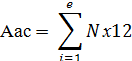 Аас – прогнозируемая сумма поступлений в бюджет Берегаевского сельского поселения доходов от продажи права на заключение договоров аренды земельных участков, государственная собственность на которые не разграничена;  е - количество договоров, заключенных с арендаторами;N-размер арендной платы в месяц, установленный договором.3.2 Прочие поступления от использования имущества, находящегося в собственности поселений (за исключением имущества муниципальных бюджетных и автономных учреждений, а также имущества муниципальных унитарных предприятий, в том числе казенных) (000 11109040000000 120) .Расчет прогнозируемого объема  доходов от предоставления имущества, находящегося в государственной или муниципальной собственности, в аренду, осуществляется с применением метода прямого расчета.Алгоритм расчета прогнозных показателей соответствующего вида доходов основывается на данных о размере площади сдаваемых объектов, ставке арендной платы и динамике отдельных показателей прогноза социально-экономического развития.Источником данных о сдаваемой в аренду площади и ставке арендной платы являются договоры, заключенные (планируемые к заключению) с арендаторами.Сумма арендной платы, прогнозируемая к поступлению на очередной финансовый год, рассчитывается по следующей формуле:Пнj =Нб * Кj * Кс * П, гдеПнj - размер платы за наем жилого помещения, предоставленного по договору найма жилого помещения муниципального жилищного фонда;Нб - базовый размер платы за наем жилого помещения: Кj - коэффициент, характеризующий качество и благоустройство жилого помещения, месторасположение дома: Кс - коэффициент соответствия платы: П - общая площадь жилого помещения: (кв. м).3.3. Доходы от реализации имущества, находящегося в государственной и муниципальной собственности (за исключением имущества бюджетных и автономных учреждений, а также имущества государственных и муниципальных унитарных предприятий, в том числе казенных)Прогноз доходов от реализации имущества, находящегося в собственности  Берегаевского сельского поселения на очередной финансовый год определяется в соответствии с Федеральным законом от 21.12.2001 №178-ФЗ «О приватизации государственного и муниципального имущества», Федеральным законом от 22.07.2008 №159-ФЗ «Об особенностях отчуждения недвижимого имущества, находящегося в государственной собственности субъектов Российской Федерации или в муниципальной собственности и арендуемого субъектами малого и среднего предпринимательства, и о внесении изменений в отдельные законодательные акты Российской Федерации», на основании:1) договоров купли-продажи с предоставлением рассрочки платежа;2) прогнозного плана (программы) приватизации муниципального имущества.Прогноз доходов от реализации имущества, находящегося в собственности Берегаевского сельского поселения, определяется на основании независимой оценки. При планировании доходов от реализации имущества учитываются риски, связанные с отсутствием спроса на объекты, запланированные к реализации.3.4 Прочие поступления от денежных взысканий (штрафов) и иных сумм в возмещение ущерба:(000 1 1705050100000 180) - Прочие неналоговые доходы  бюджетов поселений.(000 1 1701050100000 180) - Невыясненные поступления, зачисляемые в бюджеты поселений.Прогнозирование иных доходов бюджета поселения, поступление которых не имеет постоянного характера, осуществляется с применением метода усреднения на основании усредненных годовых объемов фактического поступления соответствующих доходов за предшествующие 3 года по данным отчетов об исполнении бюджета поселения (форма 0503327).Расчет объемов данных поступлений на очередной финансовый год осуществляется по следующей формуле:P = (P(m-3) + P(m-2) + P(m-1) + P(m))/4, где:P(m-3),P(m-2), P(m-1)– фактическое значение годовых поступлений за три отчетных года;P(m)– ожидаемый объем поступлений в текущем финансовом году, рассчитываемый по следующей формуле:P(m)= (Pо(m) / k) *12, где:Pо(m) ¬¬– фактическое значение поступлений за истекший период текущего года;k – количество месяцев истекшего периода текущего года.Расчет объемов данных поступлений на плановый период осуществляется по следующей формуле:P(p) = (P(t-2) + P(t-1) + P(t))/3, где:P(t-2),P(t-1), P(t)– фактическое (прогнозируемое) значение годовых поступлений за три года, предшествующих планируемому.4 . Безвозмездные поступления.Объемы безвозмездных поступлений из областного бюджета прогнозируются в соответствии с объемами, предусмотренными Законом Томской области (проектом Закона Томской области) об областном бюджете на соответствующий год. Объемы безвозмездных поступлений из районного бюджета прогнозируются в соответствии с объемами, предусмотренными решением Думы Тегульдетского района (проектом районного бюджета) о районном бюджете.ПОСТАНОВЛЕНИЕ23.12.2019		                                                                                                            №  39Об утверждении основных направлениях бюджетной и налоговой политики Берегаевского сельского поселения на 2020 годВ соответствии со статьей 173 Бюджетного кодекса РФ, Положением о бюджетном процессе в Берегаевском сельском поселении, утвержденного решением Совета Берегаевского сельского поселения от 21.06.2016 г №11.  ПОСТАНОВЛЯЮ:1. Утвердить основные направления бюджетной и налоговой политики Берегаевского сельского поселения на 2020 год согласно приложению №1 к настоящему постановлению.2. Постановление Администрации Берегаевского сельского поселения от 19.12.2018 №   68   «Об утверждении  основных   направлениях   бюджетной  и  налоговой  политики Берегаевского сельского поселения на 2019 год» считать утратившим силу.3. Настоящее постановление опубликовать в Информационном бюллетене  органов местного самоуправления Берегаевского сельского поселения и разместить на официальном сайте органов местного самоуправления Берегаевского сельского поселения в информационно-телекоммуникационной сети «Интернет»: beregaevo.tomsk.ru.4. Контроль за исполнением настоящего постановления возложить на главного специалиста-главного бухгалтера Администрации Берегаевского сельского поселения Коженкову М.В.Глава поселения                   						                                    О.А. Жендарев    ПРИЛОЖЕНИЕ 1к постановлению Администрации Берегаевского сельского поселения от 23.12.2019  № 39ОСНОВНЫЕ НАПРАВЛЕНИЯ БЮДЖЕТНОЙ И НАЛОГОВОЙ ПОЛИТИКИ  БЕРЕГАЕВСКОГО СЕЛЬСКОГО ПОСЕЛЕНИЯ НА 2020 ГОДОсновные направления бюджетной и налоговой политики Берегаевского сельского поселения на 2020 год (далее - Основные направления) разработаны в соответствии с требованиями Бюджетного Кодекса Российской Федерации и Положением о бюджетном устройстве и бюджетном процессе в Берегаевском сельском поселении, утвержденным решением Совета Берегаевского сельского поселения от 21.06.2016 г. №11. При подготовке основных направлений учитывались положения следующих документов: - Послание Президента Российской Федерации Федеральному собранию Российской Федерации от 20.02.2019 г.;- Основных направлений бюджетной политики Томской области на 2020 год и на плановый период 2021 и 2022 годов;- Основных направлений налоговой политики Томской области на 2019 год и на плановый период 2021 и 2022 годов; Основные направления бюджетной и налоговой  политики Берегаевского сельского поселения являются основой для формирования бюджета на 2020 год, повышения качества бюджетного процесса, обеспечение рационального и эффективного использования бюджетных средств, дальнейшего совершенствования межбюджетных отношений.Основные направления бюджетной и налоговой политики Берегаевского сельского поселения на 2020 год определяют стратегию действий органов местного самоуправления поселения в части доходов, расходов бюджета и межбюджетных отношений. Основная цель – решать большее количество текущих задач и задач развития в соответствии со стратегией социально-экономического развития поселения в условиях ограниченности бюджетных ресурсов.1. Итоги  бюджетной и налоговой политики 2019 годаВ 2019 году бюджетная и налоговая политика поселения проводилась в соответствии с ключевыми приоритетами, определенными в Основных направлениях бюджетной и налоговой политики на 2019 и 2020 годы.Итоги развития экономики поселения в 2019 году свидетельствуют о дальнейшем развитии положительных тенденций в социально-экономическом развитии поселения.  Прогнозируется исполнение доходов бюджета Берегаевского сельского поселения за 2019 год сумме 11299,9 тыс. руб. или на 98 % к годовому плану, и прогноз исполнения по расходам – 11412,6 тыс. руб., 98,1% к плану года, при остатке денежных средств на начало 2019 года – 112,7 тыс. руб.Казначейское исполнение бюджета поселения осуществляется финансовым отделом  Администрации  Тегульдетского района. Среди положительных итогов бюджетно-налоговой политики Берегаевского сельского поселения, проводимой в 2018 году и начале 2019 года, необходимо также отметить следующее:- в Берегаевском сельском поселении в соответствии с требованиями Бюджетного кодекса Российской Федерации и Министерства финансов Российской Федерации формируется реестр расходных обязательств, который является источником информации обо всех действующих обязательствах Берегаевского сельского поселения с финансовой оценкой их реализации на среднесрочную перспективу.Несмотря на меры, принимаемые  органами местного самоуправления поселения в области бюджетно-налоговой политики, остаются нерешенными следующие проблемы:1.Несмотря на то,  что налог на имущество физических лиц и земельный налог идут с исполнением на 100% остается проблема неотработанности процедур администрирования земельного налога и неполнота сведений о владельцах и правообладателях земельных участков негативно отражаются на начислении и поступлении земельного налога в местный бюджет. 2. В 2019 году ИФНС по Томской области предоставили списки по имущественным налогам за предыдущий год и за 2018 год, но должников по уплате самостоятельно не выявить, так как граждане платят самостоятельно. По погашению начисления налогов ведется плотная работа с населением, но также наблюдается не добросовестное отношение  к «долгам».3. Практика составления реестра расходных обязательств показала, что данный реестр не может пока стать реальной основой для формирования бюджета, поскольку объем действующих обязательств, включенных в реестр на основании предложений главных распорядителей бюджетных средств, существенно превышает доходные возможности бюджета. При этом фактически выделяемые из бюджета объемы ассигнований позволяют, тем не менее,   выполнять расходные обязательства без серьезных катаклизмов. II. Направления политики Берегаевского сельского поселения в части формирования доходов бюджета  на 2020 годБюджетная и налоговая политика Берегаевского сельского поселения выстраивается с учетом изменений федерального законодательства и направлены на использование имеющейся финансово-экономической базы поселения и создание условий для дальнейшего её развития.В этих условиях налоговая политика Берегаевского сельского поселения должна быть ориентирована на увеличение налоговых доходов за счет  экономического роста, развития внутреннего налогового потенциала и повышения инвестиционной привлекательности территории поселения. Приоритетным направлением должно стать обеспечение условий для дальнейшего экономического роста поселения и расширения его налоговой базы за счет стимулирования экономической активности действующих хозяйствующих субъектов, притока инвестиционных ресурсов в территорию поселения. Необходимо активизировать работу с инвесторами, повысить эффективность системы поддержки и сопровождения инвестиций, обеспечить развитие инвестиционной инфраструктуры поселения. Остается актуальным взаимодействие органов местного самоуправления Берегаевского сельского поселения с хозяйствующими субъектами.На достижение поставленной цели должно быть ориентировано решение следующих основных задач бюджетной и налоговой политики:1. Предотвращение уменьшения налогооблагаемой базы НДФЛ путем сохранения действующих и создания новых рабочих мест. Не менее важно продолжить работу, направленную на предотвращение фактов выплаты «теневой» заработной платы налоговыми агентами и увеличение размера заработной платы. Актуальной остается и задача взыскания недоимки по налогам и сборам с должников местного бюджета.Следует отметить, что в условиях новой кадастровой оценки земли, отмене некоторых льгот, увеличение ставки на земельный налог доходы бюджета поселения от земельного налога в 2020 году останется на уровне 2019 года. Однако это не означает, что в ближайшей перспективе можно ослабить усилия местных властей по увеличению поступлений от данного налога. Органам местного самоуправления необходимо продолжить работу по сбору сведений, идентифицирующих правообладателей земельных участков, так же продолжать разъяснительную работу с населением по  оформлению и государственной регистрации земельных участков, прочих земель и имущества, находящихся в собственности у граждан, так же продолжать разъяснительную работу по погашению имеющееся задолженности. Органам местного самоуправления следует осуществлять свою текущую деятельность в тесном сотрудничестве с налоговыми органами.III. Основные направления политики Берегаевского сельского поселения в части расходов бюджета на 2020 годОсновные задачи в сфере бюджетной политики скорректированы исходя из сложившейся экономической ситуации. В отношении расходов политика поселения на 2020 год будет направлена, как и предыдущие годы, на оптимизацию и повышение эффективности бюджетных расходов. Основными принципами бюджетной политики Берегаевского сельского поселения будут сокращение необоснованных бюджетных расходов. В связи с этим необходимо решить следующие задачи:- обеспечить концентрацию бюджетных расходов на решении ключевых проблем и достижении конечных результатов;-обеспечить сбалансированность местного бюджета в среднесрочной перспективе; - обеспечить соблюдение нормативов расходов на содержание органов местного самоуправления;- добиваться повышения качества планирования главными распорядителями бюджетных средств своих расходов и их эффективности;  В основу формирования бюджетной политики поселения положены стратегические цели развития поселения, главной из которых является повышение уровня и качества жизни населения.В соответствии с федеральным законодательством, законодательством Томской области необходимо продолжить работу по выполнению задач энергосбережения и повышения энергоэффективности, стимулированию проведения энергосберегающих мероприятий во всех сферах. В целях совершенствования деятельности по указанному направлению планирование потребности по оплате коммунальных услуг необходимо производить на основе установленных нормативов их потребления с учетом заданий по экономии.Актуальной остается задача сокращения дефицита бюджета. В качестве максимально возможной ставится задача сформировать бездефицитный бюджет.Эту задачу можно решить путем ревизии действующих обязательств с целью оптимизации бюджетных расходов и пересмотра  объема расходов по вновь принимаемым обязательствам в планируемом периоде.ПОСТАНОВЛЕНИЕ23.12.2019		                                                                                                             №  40Об утверждении среднесрочного финансового плана бюджета Берегаевского сельского поселения на 2020 – 2022 годыВ соответствии со статьей 174 Бюджетного кодекса Российской Федерации, постановлением Администрации Берегаевского сельского поселения от 23 июня 2017 года № 29 «Об утверждении Порядка разработки среднесрочного финансового плана муниципального образования Берегаевское сельское поселение на очередной финансовый год и плановый период»  ПОСТАНОВЛЯЮ:1.Утвердить среднесрочный финансовый план Берегаевского сельского поселения на 2019-2021 годы согласно приложению №1 к настоящему постановлению.2. Постановление Администрации Берегаевского сельского поселения от 19.12.2018 № 70 «Об утверждении среднесрочного финансового плана бюджета Берегаевского сельского поселения на 2019 – 2021 годы» считать утратившим силу.3. Настоящее постановление опубликовать в Информационном бюллетене  органов местного самоуправления Берегаевского сельского поселения и разместить на официальном сайте органов местного самоуправления Берегаевского сельского поселения в информационно-телекоммуникационной сети «Интернет»: beregaevo.tomsk.ru.4. Контроль за исполнением настоящего постановления возложить на главного специалиста-главного бухгалтера Администрации Берегаевского сельского поселения Коженкову М.В.Глава поселения                   						                                     О.А. Жендарев    ПРИЛОЖЕНИЕ 1к постановлению Администрации Берегаевского сельского поселения от 23.12.2019  № 40тыс. руб.Среднесрочный финансовый план муниципального образования Берегаевское сельское поселениена 2020 год и плановый период 2021-2022гг.   ПРИЛОЖЕНИЕ 2к постановлению Администрации Берегаевского сельского поселения от 23.12.2019  № 40тыс. руб.Распределение бюджетных ассигнований бюджетных средств по разделам. подразделам, целевым статьям и видам расходов классификации расходов бюджета Берегаевского сельского поселения на 2020 год плановый период 2021 - 2022годы Приложение №4 к постановлению Администрации Берегаевского сельского поселения от 23.12. 2019№ 40Нормативы отчислений от налоговых доходов в бюджет Берегаевского сельского поселения                                                                                                                                                                                                                                                                              Тыс. руб.ПОСТАНОВЛЕНИЕ23.12.2019		                                                                                                                                               №  41О внесении изменений в постановление администрации Берегаевского сельского поселения от 19.12.2018           № 69 «Об утверждении бюджетного прогноза муниципального образования Берегаевское сельское поселение на долгосрочный период»В соответствии со статьей 170,1 Бюджетного кодекса Российской Федерации, постановлением Администрации Берегаевского сельского поселения от 02 декабря 2016 года № 111 «Об утверждении Порядка разработки и утверждения  бюджетного прогноза муниципального образования Берегаевское сельское поселения на долгосрочный период» ПОСТАНОВЛЯЮ:1.Внести изменения в постановление администрации Берегаевского сельского поселения от 19.12.2018 № 69 «Об утверждении бюджетного прогноза муниципального образования Берегаевское сельское поселение на долгосрочный период» следующие изменения:1.1 Приложение №1 к настоящему постановлению изложить в следующей редакции;1.2 Приложение №3 к настоящему постановлению изложить в следующей редакции;2. Настоящее постановление опубликовать в Информационном бюллетене органов местного самоуправления Берегаевского сельского поселения и разместить на официальном сайте органов местного самоуправления Берегаевского сельского поселения в информационно-телекоммуникационной сети «Интернет»: beregaevo.tomsk.ru.3.Контроль за исполнением настоящего постановления возложить на главного бухгалтера Администрации Берегаевского сельского поселения Коженкову М.В.Глава поселения                   					                                      О.А. Жендарев Приложение 1к постановлению АдминистрацииБерегаевского сельского поселенияот «23» декабря 2019 год № 41 Прогнозосновных показателей бюджета муниципального образованияБерегаевское сельское поселение(тыс. руб.)*- план на 2019 год согласно проекту уточнения бюджета на 20.11.2019 (Решения Совета Берегаевского сельского поселения «О бюджете Берегаевского сельского поселения на 2019 год»).Приложение 2к постановлению АдминистрацииБерегаевского сельского поселенияот « 23» декабря 2019 год № 41 Показателифинансового обеспечения муниципальных программмуниципального образования Берегаевское сельское поселение(тыс. руб.)Приложение 3к постановлению АдминистрацииБерегаевского сельского поселенияот «23» декабря 2019 год № 41 Прогнозналоговых и неналоговых доходов в бюджет муниципальногообразования Берегаевское сельское поселение на долгосрочный период(тыс. руб.)                                                                                               Приложение 1к решению о бюджете Берегаевского сельскогопоселения на 2020  год,утвержденному решением СоветаБерегаевского сельского поселения«25 » декабря 2019г№  21Код бюджетной классификации РФКод бюджетной классификации РФНаименование администраторов и закреплённых за ними видов доходовАдминистрация Берегаевского сельского поселения9011 08 04020 01 1000 110Государственная пошлина за совершение нотариальных действий должностными лицами органов местного самоуправления, уполномоченными в соответствии с законодательными актами Российской Федерации на совершение нотариальных действий9011 11 05035 10 0000 120Доходы от сдачи в аренду имущества, находящегося в оперативном управлении органов управления поселений и созданных ими учреждений (за исключением имущества муниципальных бюджетных и автономных учреждений)9011 11 09045 10 0000 120Прочие поступления от использования имущества, находящегося в собственности поселений (за исключением имущества муниципальных бюджетных и автономных учреждений, а также имущества муниципальных унитарных предприятий, в том числе казенных)9011 13 02990 00 0000 130Прочие доходы от компенсации затрат государства9011 14 02053 10 0000 410Доходы от реализации иного имущества, находящегося в собственности поселений (за исключением имущества муниципальных бюджетных и  автономных учреждений, а также имущества муниципальных унитарных предприятий, в том числе казенных), в части реализации основных средств по указанному имуществу 9011 17 01050 10 0000 180Невыясненные поступления, зачисляемые в бюджеты поселений901117 05050 10 0000 180Прочие неналоговые доходы бюджетов поселений9012 00 00000 00 0000 000*Безвозмездные поступленияФинансовый отдел Администрации Тегульдетского  района9001 17 01050 10 0000 180Невыясненные поступления зачисленные в бюджеты поселений;9002 07 05030 10 0000 180Прочие безвозмездные поступления в  бюджеты поселений;9002 08 05000 10 0000 180Перечисления  из бюджетов поселений (бюджеты поселений) для осуществления возврата (зачёта) излишне уплаченных или излишне взысканных сумм налогов, сборов и иных платежей, а также суммы процентов  за несвоевременное осуществление такого возврата и процентов, начисленных на излишне взысканные суммы.к решению о бюджете Берегаевского сельскогопоселения на 2020  годутвержденному решением СоветаБерегаевского сельского поселения«25» декабря  2019г № 21 Коды бюджетной классификации РФ Коды бюджетной классификации РФ Наименование показателейСумма (тыс. руб.)Сумма (тыс. руб.)Коды бюджетной классификации РФ Коды бюджетной классификации РФ Наименование показателейСумма (тыс. руб.)Сумма (тыс. руб.)100 00000000000 000100 00000000000 000Налоговые и неналоговые доходы1517,01517,0Налоговые доходы1152,01152,0101 00000000000 000101 00000000000 000Налоги на прибыль доходы439,0439,0101 02010010000 110101 02010010000 110Налог на доходы физических лиц с доходов, источником которых является налоговый агент, за исключением доходов, в отношении которых исчисление и уплата налога осуществляются в соответствии со статьями 227, 2271 и 228 Налогового кодекса Российской Федерации439,0439,0103 0200001 0000 110103 0200001 0000 110Налоги на товары (работы услуги), реализуемые на территории Российской Федерации628,0628,01 03 02230010000 1101 03 02230010000 110Доходы от уплаты акцизов на дизельное топливо, зачисляемые в консолидированные бюджеты субъектов Российской Федерации287,6287,61 03 02240010000 1101 03 02240010000 110Доходы от уплаты акцизов на моторные масла для дизельных и (или) карбюраторных (инжекторных) двигателей, зачисляемые в консолидированные бюджеты субъектов Российской Федерации1,91,91 03 02250010000 1101 03 02250010000 110Доходы от уплаты акцизов на автомобильный бензин, производимый на территории Российской Федерации, зачисляемые в консолидированные бюджеты субъектов Российской Федерации379,3379,31 03 02260010000 1101 03 02260010000 110Доходы от уплаты акцизов на прямогонный бензин, производимый на территории Российской Федерации, зачисляемые в консолидированные бюджеты субъектов Российской Федерации-40,8-40,81 06 00000000000 0001 06 00000000000 000Налоги на имущество83,083,01 06 01000000000 1101 06 01000000000 110Налог на имущество физических лиц31,031,01 06 01030100000 1101 06 01030100000 110Налог на имущество физических лиц, взимаемый по ставкам, применяемым к объектам налогообложения, расположенным в границах поселений31,031,01 06 06000000000 1101 06 06000000000 110Земельный налог52,052,01 06 06033100000 1101 06 06033100000 110Земельный налог, взимаемый по ставкам, установленным подпунктом 1 пункта 1 статьи 394 Налогового кодекса Российской Федерации и применяемым к объектам налогообложения, расположенным в границах поселений46,046,01 06 06043100000 1101 06 06043100000 110Земельный налог, взимаемый по ставкам, установленным в соответствии с подпунктом 2 пункта 1 статьи 394 Налогового кодекса Российской Федерации и применяемым к объектам налогообложения, расположенным в границах поселений6,06,01 08 00000000000 1101 08 00000000000 110Государственная пошлина2,02,01 08 04020011000 1101 08 04020011000 110Государственная пошлина за совершение нотариальных действий должностными лицами органов местного самоуправления, уполномоченными в соответствии с законодательными актами Российской Федерации на совершение нотариальных действий (сумма платежа (перерасчеты, недоимка и задолженность по соответствующему платежу, в том числе по отмененному)2,02,0Неналоговые доходы365,0365,01 11 00000000000 1201 11 00000000000 120ДОХОДЫ ОТ ИСПОЛЬЗОВАНИЯ ИМУЩЕСТВА, НАХОДЯЩЕГОСЯ В ГОСУДАРСТВЕННОЙ И МУНИЦИПАЛЬНОЙ СОБСТВЕННОСТИ365,0365,01 11 05035100000 1201 11 05035100000 120Доходы, получаемые в виде арендной либо иной платы за передачу в возмездное пользование государственного и муниципального имущества (за исключением имущества бюджетных и автономных учреждений, а также имущества государственных и муниципальных унитарных предприятий, в том числе казенных)359,0359,01 11 09045100000 1201 11 09045100000 120Прочие поступления от использования имущества, находящегося в собственности поселений (за исключением имущества муниципальных бюджетных и автономных учреждений, а также имущества муниципальных унитарных предприятий, в том числе казенных)6,06,0Приложение 3к решению о бюджете Берегаевского сельскогопоселения на 2020  год,утвержденному решением СоветаБерегаевского сельского поселения«25» декабря 2019 г № 21Приложение 3к решению о бюджете Берегаевского сельскогопоселения на 2020  год,утвержденному решением СоветаБерегаевского сельского поселения«25» декабря 2019 г № 21Приложение 3к решению о бюджете Берегаевского сельскогопоселения на 2020  год,утвержденному решением СоветаБерегаевского сельского поселения«25» декабря 2019 г № 21Приложение 3к решению о бюджете Берегаевского сельскогопоселения на 2020  год,утвержденному решением СоветаБерегаевского сельского поселения«25» декабря 2019 г № 21Приложение 3к решению о бюджете Берегаевского сельскогопоселения на 2020  год,утвержденному решением СоветаБерегаевского сельского поселения«25» декабря 2019 г № 21Объем межбюджетных трансфертов получаемых бюджетом Берегаевского сельского поселения из бюджета Тегульдетского района в 2020 годуОбъем межбюджетных трансфертов получаемых бюджетом Берегаевского сельского поселения из бюджета Тегульдетского района в 2020 годуОбъем межбюджетных трансфертов получаемых бюджетом Берегаевского сельского поселения из бюджета Тегульдетского района в 2020 годуОбъем межбюджетных трансфертов получаемых бюджетом Берегаевского сельского поселения из бюджета Тегульдетского района в 2020 годуОбъем межбюджетных трансфертов получаемых бюджетом Берегаевского сельского поселения из бюджета Тегульдетского района в 2020 годуОбъем межбюджетных трансфертов получаемых бюджетом Берегаевского сельского поселения из бюджета Тегульдетского района в 2020 годуКоды бюджетной классификации РФ Наименование показателейНаименование показателейНаименование показателейСумма (тыс. руб.)Сумма (тыс. руб.)Коды бюджетной классификации РФ Наименование показателейНаименование показателейНаименование показателейСумма (тыс. руб.)Сумма (тыс. руб.)122233200 00000 00 0000 000БЕЗВОЗМЕЗДНЫЕ ПОСТУПЛЕНИЯБЕЗВОЗМЕЗДНЫЕ ПОСТУПЛЕНИЯБЕЗВОЗМЕЗДНЫЕ ПОСТУПЛЕНИЯ9990,19990,1200 00000 00 0000 000Безвозмездные поступления от других бюджетов бюджетной системы Российской Федерации, кроме бюджетов государственных внебюджетных фондовБезвозмездные поступления от других бюджетов бюджетной системы Российской Федерации, кроме бюджетов государственных внебюджетных фондовБезвозмездные поступления от других бюджетов бюджетной системы Российской Федерации, кроме бюджетов государственных внебюджетных фондов9990,19990,1200 00000 00 0000 150Дотации бюджетам бюджетной системы Российской ФедерацииДотации бюджетам бюджетной системы Российской ФедерацииДотации бюджетам бюджетной системы Российской Федерации4160,64160,6202 15001 10 0000 150Дотации сельских поселений на выравнивание бюджетной обеспеченностиДотации сельских поселений на выравнивание бюджетной обеспеченностиДотации сельских поселений на выравнивание бюджетной обеспеченности4160,64160,6202 30000 00 0000 150Субвенции бюджетам бюджетной системы Российской Федерации Субвенции бюджетам бюджетной системы Российской Федерации Субвенции бюджетам бюджетной системы Российской Федерации 1725,31725,3202 3508210 0000 150Субвенции предоставление жилых помещений детям-сиротам и детям, оставшимся без попечения родителей, лицам из их числа по договорам найма специализированных жилых помещенийСубвенции предоставление жилых помещений детям-сиротам и детям, оставшимся без попечения родителей, лицам из их числа по договорам найма специализированных жилых помещенийСубвенции предоставление жилых помещений детям-сиротам и детям, оставшимся без попечения родителей, лицам из их числа по договорам найма специализированных жилых помещений1584,001584,00202 3511810 0000 150Субвенции бюджетам сельских поселений  на осуществление первичного воинского учета на территориях,  где отсутствует военный комиссариатСубвенции бюджетам сельских поселений  на осуществление первичного воинского учета на территориях,  где отсутствует военный комиссариатСубвенции бюджетам сельских поселений  на осуществление первичного воинского учета на территориях,  где отсутствует военный комиссариат141,3141,3202 40000 00 0000 150Иные межбюджетные трансфертыИные межбюджетные трансфертыИные межбюджетные трансферты4104,24104,2202 4516000 0000 150Межбюджетные трансферты, передаваемые бюджетам для компенсации дополнительных расходов, возникших в результате решений, принятых органами власти другого уровняМежбюджетные трансферты, передаваемые бюджетам для компенсации дополнительных расходов, возникших в результате решений, принятых органами власти другого уровняМежбюджетные трансферты, передаваемые бюджетам для компенсации дополнительных расходов, возникших в результате решений, принятых органами власти другого уровня10,010,0202 4516010 0000 150Межбюджетные трансферты, передаваемые бюджетам сельских поселений для компенсации дополнительных расходов, возникших в результате решений, принятых органами власти другого уровняМежбюджетные трансферты, передаваемые бюджетам сельских поселений для компенсации дополнительных расходов, возникших в результате решений, принятых органами власти другого уровняМежбюджетные трансферты, передаваемые бюджетам сельских поселений для компенсации дополнительных расходов, возникших в результате решений, принятых органами власти другого уровня10,010,0202 4999900 0000 150Прочие межбюджетные трансферты, передаваемые бюджетам Прочие межбюджетные трансферты, передаваемые бюджетам Прочие межбюджетные трансферты, передаваемые бюджетам 4094,24094,2202 4999910 0000 150Прочие межбюджетные трансферты передаваемые бюджетам сельских поселенийПрочие межбюджетные трансферты передаваемые бюджетам сельских поселенийПрочие межбюджетные трансферты передаваемые бюджетам сельских поселений2594,22594,2202 4999910 0000 150Прочие межбюджетные трансферты на ремонт автомобильных дорог общего пользования местного значения в рамках государственной программы «Развитие транспортной системы в Томской областиПрочие межбюджетные трансферты на ремонт автомобильных дорог общего пользования местного значения в рамках государственной программы «Развитие транспортной системы в Томской областиПрочие межбюджетные трансферты на ремонт автомобильных дорог общего пользования местного значения в рамках государственной программы «Развитие транспортной системы в Томской области1500,01500,0к решению о бюджете Берегаевского сельского поселения на 2020 год, утвержденному решением СоветаБерегаевского сельского поселения«25» декабря  2019г № 21 Код бюджетной классификацииНаименование показателейБюджет на 2020 год(тыс. руб.)123Иные межбюджетные трансферты2653,00106 5201000522 540 Межбюджетные трансферты из бюджета поселения бюджету района в соответствии с заключенным соглашением о передаче Контрольно-счетному органу муниципального образования «Тегульдетский район» осуществление  полномочий Контрольно-счетного органа муниципального образования Берегаевское сельское поселение1,20801 5201000521 540Межбюджетные трансферты из бюджета поселения бюджету района в соответствии с заключенным соглашением № 6 Между Администрацией Тегульдетского района и Администрацией Берегаевского сельского поселения о передаче осуществления части своих полномочий от 20 декабря 2006 года2651,8Приложение 5к решению о бюджете Берегаевского сельского поселения на 2020  год,утвержденному решением СоветаБерегаевского сельского поселения«25» декабря 2019 г № 21Приложение 5к решению о бюджете Берегаевского сельского поселения на 2020  год,утвержденному решением СоветаБерегаевского сельского поселения«25» декабря 2019 г № 21Приложение 5к решению о бюджете Берегаевского сельского поселения на 2020  год,утвержденному решением СоветаБерегаевского сельского поселения«25» декабря 2019 г № 21Приложение 5к решению о бюджете Берегаевского сельского поселения на 2020  год,утвержденному решением СоветаБерегаевского сельского поселения«25» декабря 2019 г № 21Приложение 5к решению о бюджете Берегаевского сельского поселения на 2020  год,утвержденному решением СоветаБерегаевского сельского поселения«25» декабря 2019 г № 21Приложение 5к решению о бюджете Берегаевского сельского поселения на 2020  год,утвержденному решением СоветаБерегаевского сельского поселения«25» декабря 2019 г № 21Распределение бюджетных ассигнований по разделам, подразделам, целевым статьям (группам и подгруппам) видов расходов классификации расходов бюджетов в ведомственной структуре расходов бюджета Берегаевского сельского поселения на 2020 годРаспределение бюджетных ассигнований по разделам, подразделам, целевым статьям (группам и подгруппам) видов расходов классификации расходов бюджетов в ведомственной структуре расходов бюджета Берегаевского сельского поселения на 2020 годРаспределение бюджетных ассигнований по разделам, подразделам, целевым статьям (группам и подгруппам) видов расходов классификации расходов бюджетов в ведомственной структуре расходов бюджета Берегаевского сельского поселения на 2020 годРаспределение бюджетных ассигнований по разделам, подразделам, целевым статьям (группам и подгруппам) видов расходов классификации расходов бюджетов в ведомственной структуре расходов бюджета Берегаевского сельского поселения на 2020 годРаспределение бюджетных ассигнований по разделам, подразделам, целевым статьям (группам и подгруппам) видов расходов классификации расходов бюджетов в ведомственной структуре расходов бюджета Берегаевского сельского поселения на 2020 годРаспределение бюджетных ассигнований по разделам, подразделам, целевым статьям (группам и подгруппам) видов расходов классификации расходов бюджетов в ведомственной структуре расходов бюджета Берегаевского сельского поселения на 2020 годРаспределение бюджетных ассигнований по разделам, подразделам, целевым статьям (группам и подгруппам) видов расходов классификации расходов бюджетов в ведомственной структуре расходов бюджета Берегаевского сельского поселения на 2020 годНаименование показателей Наименование показателей Наименование показателей Код бюджетной классификацииКод бюджетной классификацииКод бюджетной классификацииКод бюджетной классификацииВСЕГОВед(код ведомства)РзПр (раздел, подраздел)ЦСР (целевые статьи расходов)ВР (вид расходов)Сумма (тыс. рублей)11123456Берегаевское сельское поселениеБерегаевское сельское поселениеБерегаевское сельское поселение90111507,1Общегосударственные вопросыОбщегосударственные вопросыОбщегосударственные вопросы90101004153,8Функционирование Правительства Российской Федерации, высших исполнительных органов государственной власти субъектов Российской Федерации, местных администрацийФункционирование Правительства Российской Федерации, высших исполнительных органов государственной власти субъектов Российской Федерации, местных администрацийФункционирование Правительства Российской Федерации, высших исполнительных органов государственной власти субъектов Российской Федерации, местных администраций90101044034,2Руководство и управление в сфере установленных функций органов государственной власти субъектов Российской Федерации  и органов местного самоуправленияРуководство и управление в сфере установленных функций органов государственной власти субъектов Российской Федерации  и органов местного самоуправленияРуководство и управление в сфере установленных функций органов государственной власти субъектов Российской Федерации  и органов местного самоуправления901010400200000004034,2Центральный аппаратЦентральный аппаратЦентральный аппарат901010400200004003159,3Расходы на выплаты персоналу в целях обеспечения выполнения функций государственными (муниципальными) органами, казенными учреждениями, органами управления государственными внебюджетными фондамиРасходы на выплаты персоналу в целях обеспечения выполнения функций государственными (муниципальными) органами, казенными учреждениями, органами управления государственными внебюджетными фондамиРасходы на выплаты персоналу в целях обеспечения выполнения функций государственными (муниципальными) органами, казенными учреждениями, органами управления государственными внебюджетными фондами90101040020000421100 2542,6Расходы на выплату персоналу государственных (муниципальных) органовРасходы на выплату персоналу государственных (муниципальных) органовРасходы на выплату персоналу государственных (муниципальных) органов901010400200004211202542,6Закупка товаров, работ, услуг для государственных (муниципальных) нуждЗакупка товаров, работ, услуг для государственных (муниципальных) нуждЗакупка товаров, работ, услуг для государственных (муниципальных) нужд90101040020000421200603,7Иные закупки товаров, работ, услуг для государственных (муниципальных) нуждИные закупки товаров, работ, услуг для государственных (муниципальных) нуждИные закупки товаров, работ, услуг для государственных (муниципальных) нужд90101040020000421240603,7Иные бюджетные ассигнованияИные бюджетные ассигнованияИные бюджетные ассигнования90101040020000042180013,0Уплата прочих налогов, сборов и иных платежей Уплата прочих налогов, сборов и иных платежей Уплата прочих налогов, сборов и иных платежей 9010101002000042185013,0Выполнение функций органов местного самоуправленияВыполнение функций органов местного самоуправленияВыполнение функций органов местного самоуправления90101040020000800874,9Расходы на выплаты персоналу в целях обеспечения выполнения функций государственными (муниципальными) органами, казенными учреждениями, органами управления государственными внебюджетными фондамиРасходы на выплаты персоналу в целях обеспечения выполнения функций государственными (муниципальными) органами, казенными учреждениями, органами управления государственными внебюджетными фондамиРасходы на выплаты персоналу в целях обеспечения выполнения функций государственными (муниципальными) органами, казенными учреждениями, органами управления государственными внебюджетными фондами90101040020000800100874,9Расходы на выплату персоналу государственных (муниципальных) органовРасходы на выплату персоналу государственных (муниципальных) органовРасходы на выплату персоналу государственных (муниципальных) органов90101040020000800120874,9Обеспечение деятельности финансовых, налоговых и таможенных органов и органов финансового (финансово – бюджетного) надзораОбеспечение деятельности финансовых, налоговых и таможенных органов и органов финансового (финансово – бюджетного) надзораОбеспечение деятельности финансовых, налоговых и таможенных органов и органов финансового (финансово – бюджетного) надзора90101061,2Иные межбюджетные трансфертыИные межбюджетные трансфертыИные межбюджетные трансферты901010652010000001,2Средства, передаваемые для компенсации дополнительных расходов, возникших в результате решений, принятых органами власти другого уровня переданные полномочия по внешнему финансовому контролюСредства, передаваемые для компенсации дополнительных расходов, возникших в результате решений, принятых органами власти другого уровня переданные полномочия по внешнему финансовому контролюСредства, передаваемые для компенсации дополнительных расходов, возникших в результате решений, принятых органами власти другого уровня переданные полномочия по внешнему финансовому контролю901010652010005221,2Резервные фондыРезервные фондыРезервные фонды901011126,0Резервные фондыРезервные фондыРезервные фонды9010111070000000026,0Резервные фонды местных администрацийРезервные фонды местных администрацийРезервные фонды местных администраций9010111070000050026,0Иные бюджетные ассигнованияИные бюджетные ассигнованияИные бюджетные ассигнования9010111070000050080026,0Резервные средстваРезервные средстваРезервные средства9010111070000050087026,0Другие общегосударственные вопросыДругие общегосударственные вопросыДругие общегосударственные вопросы901011392,4Реализация государственных функций, связанных с общественным управлениемРеализация государственных функций, связанных с общественным управлениемРеализация государственных функций, связанных с общественным управлением9010113009000000082,4Выполнение других обязательств государстваВыполнение других обязательств государстваВыполнение других обязательств государства9010113009000030082,4Расходные обязательства не отнесенные к другим целевым статьямРасходные обязательства не отнесенные к другим целевым статьямРасходные обязательства не отнесенные к другим целевым статьям9010113009000031167,4Закупка товаров, работ, услуг для государственных (муниципальных) нуждЗакупка товаров, работ, услуг для государственных (муниципальных) нуждЗакупка товаров, работ, услуг для государственных (муниципальных) нужд9010113009000031120010,0Иные закупки товаров, работ, услуг для государственных (муниципальных) нуждИные закупки товаров, работ, услуг для государственных (муниципальных) нуждИные закупки товаров, работ, услуг для государственных (муниципальных) нужд9010113009000031124010,0Иные бюджетные ассигнованияИные бюджетные ассигнованияИные бюджетные ассигнования9010113009000031180057,4Уплата прочих налогов сборов и иных платежейУплата прочих налогов сборов и иных платежейУплата прочих налогов сборов и иных платежей9010113009000031185057,4Расходы на опубликование нормативных правовых актов о деятельности органов местного самоуправления в средствах массовой информацииРасходы на опубликование нормативных правовых актов о деятельности органов местного самоуправления в средствах массовой информацииРасходы на опубликование нормативных правовых актов о деятельности органов местного самоуправления в средствах массовой информации9010113009000031215,0Закупка товаров, работ, услуг для государственных (муниципальных) нуждЗакупка товаров, работ, услуг для государственных (муниципальных) нуждЗакупка товаров, работ, услуг для государственных (муниципальных) нужд9010113009000031220015,0Иные закупки товаров, работ, услуг для государственных (муниципальных) нуждИные закупки товаров, работ, услуг для государственных (муниципальных) нуждИные закупки товаров, работ, услуг для государственных (муниципальных) нужд9010113009000031224015,0Муниципальная программаМуниципальная программаМуниципальная программа9010113795000000010,0Муниципальная программа "Профилактика правонарушений и наркомании в Тегульдетском районе"Муниципальная программа "Профилактика правонарушений и наркомании в Тегульдетском районе"Муниципальная программа "Профилактика правонарушений и наркомании в Тегульдетском районе"9010113795050000110,0Закупка товаров, работ, услуг для государственных (муниципальных) нуждЗакупка товаров, работ, услуг для государственных (муниципальных) нуждЗакупка товаров, работ, услуг для государственных (муниципальных) нужд9010113795050000120010,0Иные закупки товаров, работ, услуг для государственных (муниципальных) нужд услуг для муниципальных нуждИные закупки товаров, работ, услуг для государственных (муниципальных) нужд услуг для муниципальных нуждИные закупки товаров, работ, услуг для государственных (муниципальных) нужд услуг для муниципальных нужд9010113795050000124010,0Национальная оборонаНациональная оборонаНациональная оборона9010200141,3Мобилизационная и вневойсковая подготовкаМобилизационная и вневойсковая подготовкаМобилизационная и вневойсковая подготовка9010203141,3Иные не программные мероприятияИные не программные мероприятияИные не программные мероприятия90102032128151180141,3Осуществление первичного воинского учета на территориях, где отсутствуют военные комиссариатыОсуществление первичного воинского учета на территориях, где отсутствуют военные комиссариатыОсуществление первичного воинского учета на территориях, где отсутствуют военные комиссариаты90102032128151180141,3Расходы на выплаты персоналу в целях обеспечения выполнения функций государственными (муниципальными) органами, казенными учреждениями, органами управления государственными внебюджетными фондамиРасходы на выплаты персоналу в целях обеспечения выполнения функций государственными (муниципальными) органами, казенными учреждениями, органами управления государственными внебюджетными фондамиРасходы на выплаты персоналу в целях обеспечения выполнения функций государственными (муниципальными) органами, казенными учреждениями, органами управления государственными внебюджетными фондами90102032128151180100141,3Расходы на выплату персоналу казенных учрежденийРасходы на выплату персоналу казенных учрежденийРасходы на выплату персоналу казенных учреждений90102032128151180110141,3Национальная безопасность и правоохранительная деятельностьНациональная безопасность и правоохранительная деятельностьНациональная безопасность и правоохранительная деятельность901030040,0Обеспечение пожарной безопасностиОбеспечение пожарной безопасностиОбеспечение пожарной безопасности901031040,0Мероприятия по предупреждению и ликвидации последствий чрезвычайных ситуаций и стихийных бедствийМероприятия по предупреждению и ликвидации последствий чрезвычайных ситуаций и стихийных бедствийМероприятия по предупреждению и ликвидации последствий чрезвычайных ситуаций и стихийных бедствий9010310218000000040,0Предупреждение и ликвидация последствий ЧС местный бюджетПредупреждение и ликвидация последствий ЧС местный бюджетПредупреждение и ликвидация последствий ЧС местный бюджет9010310218000010140,0Закупка товаров, работ, услуг для государственных (муниципальных) нуждЗакупка товаров, работ, услуг для государственных (муниципальных) нуждЗакупка товаров, работ, услуг для государственных (муниципальных) нужд9010310218000010120040,0Иные закупки товаров, работ, услуг для государственных (муниципальных) нужд услуг для муниципальных нуждИные закупки товаров, работ, услуг для государственных (муниципальных) нужд услуг для муниципальных нуждИные закупки товаров, работ, услуг для государственных (муниципальных) нужд услуг для муниципальных нужд9010310218000010124040,0Национальная экономикаНациональная экономикаНациональная экономика90104002309,0Дорожное хозяйство (дорожные фонды)Дорожное хозяйство (дорожные фонды)Дорожное хозяйство (дорожные фонды)90104092309,0Дорожное хозяйствоДорожное хозяйствоДорожное хозяйство90104093150000000809,0Дорожная деятельность в отношении автомобильных дорог местного значения, а также осуществление иных полномочий в области использования автомобильных дорог и осуществления дорожной деятельности в соответствии с законодательством Российской Федерации Дорожная деятельность в отношении автомобильных дорог местного значения, а также осуществление иных полномочий в области использования автомобильных дорог и осуществления дорожной деятельности в соответствии с законодательством Российской Федерации Дорожная деятельность в отношении автомобильных дорог местного значения, а также осуществление иных полномочий в области использования автомобильных дорог и осуществления дорожной деятельности в соответствии с законодательством Российской Федерации 90104093150000212730,0Закупка товаров, работ, услуг для государственных (муниципальных) нуждЗакупка товаров, работ, услуг для государственных (муниципальных) нуждЗакупка товаров, работ, услуг для государственных (муниципальных) нужд90104093150000212200730,0Иные закупки товаров, работ, услуг для государственных (муниципальных) нужд услуг для муниципальных нуждИные закупки товаров, работ, услуг для государственных (муниципальных) нужд услуг для муниципальных нуждИные закупки товаров, работ, услуг для государственных (муниципальных) нужд услуг для муниципальных нужд90104093150000212240730,0Софинансирование на ремонт автомобильных дорог общего пользования местного значения в границах муниципальных районовСофинансирование на ремонт автомобильных дорог общего пользования местного значения в границах муниципальных районовСофинансирование на ремонт автомобильных дорог общего пользования местного значения в границах муниципальных районов901040931502S091079,0Закупка товаров, работ, услуг для государственных (муниципальных) нуждЗакупка товаров, работ, услуг для государственных (муниципальных) нуждЗакупка товаров, работ, услуг для государственных (муниципальных) нужд901040931502S091020079,0Иные закупки товаров, работ, услуг для государственных (муниципальных) нужд услуг дляИные закупки товаров, работ, услуг для государственных (муниципальных) нужд услуг дляИные закупки товаров, работ, услуг для государственных (муниципальных) нужд услуг для901040931502S091024079,0Государственная программа «Развитие транспортной системы в Томской области»Государственная программа «Развитие транспортной системы в Томской области»Государственная программа «Развитие транспортной системы в Томской области»901040918000000001500,0Подпрограмма «Сохранение и развитие автомобильных дорог Томской областиПодпрограмма «Сохранение и развитие автомобильных дорог Томской областиПодпрограмма «Сохранение и развитие автомобильных дорог Томской области901040918200000001500,0Основное мероприятие «Ремонт автомобильных дорог общего пользования местного значения Томской области»Основное мероприятие «Ремонт автомобильных дорог общего пользования местного значения Томской области»Основное мероприятие «Ремонт автомобильных дорог общего пользования местного значения Томской области»901040918284000001500,0Капитальный ремонт и (или)  ремонт автомобильных дорог  общего пользования местного значенияКапитальный ремонт и (или)  ремонт автомобильных дорог  общего пользования местного значенияКапитальный ремонт и (или)  ремонт автомобильных дорог  общего пользования местного значения901040918284409101500,0Закупка товаров, работ, услуг для государственных (муниципальных) нуждЗакупка товаров, работ, услуг для государственных (муниципальных) нуждЗакупка товаров, работ, услуг для государственных (муниципальных) нужд901040918284409102001500,0Иные закупки товаров, работ, услуг для государственных (муниципальных) нужд услуг для муниципальных нуждИные закупки товаров, работ, услуг для государственных (муниципальных) нужд услуг для муниципальных нуждИные закупки товаров, работ, услуг для государственных (муниципальных) нужд услуг для муниципальных нужд901040918284409102401500,0Жилищно-коммунальное хозяйствоЖилищно-коммунальное хозяйствоЖилищно-коммунальное хозяйство9010500627,2Коммунальное  хозяйствоКоммунальное  хозяйствоКоммунальное  хозяйство901050280,0Поддержка коммунального хозяйстваПоддержка коммунального хозяйстваПоддержка коммунального хозяйства90105023910000000              80,0Закупка товаров, работ, услуг для государственных (муниципальных) нуждЗакупка товаров, работ, услуг для государственных (муниципальных) нуждЗакупка товаров, работ, услуг для государственных (муниципальных) нужд9010502391000050020080,0Иные закупки товаров, работ, услуг для государственных (муниципальных) нужд услуг для муниципальных нуждИные закупки товаров, работ, услуг для государственных (муниципальных) нужд услуг для муниципальных нуждИные закупки товаров, работ, услуг для государственных (муниципальных) нужд услуг для муниципальных нужд9010502391000050024080,0БлагоустройствоБлагоустройствоБлагоустройство9010503547,2Благоустройство Благоустройство Благоустройство 90105036000000000547,2Уличное освещениеУличное освещениеУличное освещение90105036000000100200,0Закупка товаров, работ, услуг для государственных (муниципальных) нуждЗакупка товаров, работ, услуг для государственных (муниципальных) нуждЗакупка товаров, работ, услуг для государственных (муниципальных) нужд90105036000000100200200,0Иные закупки товаров, работ, услуг для государственных (муниципальных) нужд услуг для муниципальных нуждИные закупки товаров, работ, услуг для государственных (муниципальных) нужд услуг для муниципальных нуждИные закупки товаров, работ, услуг для государственных (муниципальных) нужд услуг для муниципальных нужд90105036000000100240200,0Прочие мероприятия по благоустройству городских округов и поселенийПрочие мероприятия по благоустройству городских округов и поселенийПрочие мероприятия по благоустройству городских округов и поселений  90105036000000500347,2Закупка товаров, работ, услуг для государственных (муниципальных) нуждЗакупка товаров, работ, услуг для государственных (муниципальных) нуждЗакупка товаров, работ, услуг для государственных (муниципальных) нужд90105036000000500200347,2Иные закупки товаров, работ, услуг для государственных (муниципальных) нужд услуг для муниципальных нуждИные закупки товаров, работ, услуг для государственных (муниципальных) нужд услуг для муниципальных нуждИные закупки товаров, работ, услуг для государственных (муниципальных) нужд услуг для муниципальных нужд90105036000000500240347,2Культура, кинематографияКультура, кинематографияКультура, кинематография90108002651,8КультураКультураКультура90108012651,8Иные безвозмездные и безвозвратные перечисленияИные безвозмездные и безвозвратные перечисленияИные безвозмездные и безвозвратные перечисления901080152010005002651,8Межбюджетные трансфертыМежбюджетные трансфертыМежбюджетные трансферты901080152010005215002651,8Иные межбюджетные трансфертыИные межбюджетные трансфертыИные межбюджетные трансферты901080152010005215402651,8Социальная политикаСоциальная политикаСоциальная политика90110001584,0Охрана семьи и детстваОхрана семьи и детстваОхрана семьи и детства90110041584,0Подпрограмма «Защита прав детей-сирот»Подпрограмма «Защита прав детей-сирот»Подпрограмма «Защита прав детей-сирот»901100412200000001584,0Предоставление жилых помещений детям- сиротам и детям, оставшимися без попечения родителей, лицам из их числа по договорам найма специализированного жилого помещенияПредоставление жилых помещений детям- сиротам и детям, оставшимися без попечения родителей, лицам из их числа по договорам найма специализированного жилого помещенияПредоставление жилых помещений детям- сиротам и детям, оставшимися без попечения родителей, лицам из их числа по договорам найма специализированного жилого помещения901100412280R08201584.0Осуществление государственных полномочий по обеспечению жилыми помещениями детей- сирот и детей, оставшихся без попечения родителей, а так же  лиц из их числаОсуществление государственных полномочий по обеспечению жилыми помещениями детей- сирот и детей, оставшихся без попечения родителей, а так же  лиц из их числаОсуществление государственных полномочий по обеспечению жилыми помещениями детей- сирот и детей, оставшихся без попечения родителей, а так же  лиц из их числа901100412280R08201584,0Социальное обеспечение и иные выплаты населениюСоциальное обеспечение и иные выплаты населениюСоциальное обеспечение и иные выплаты населению901100412280R08201584,0Социальные выплаты гражданам, кроме публичных нормативных социальных выплатСоциальные выплаты гражданам, кроме публичных нормативных социальных выплатСоциальные выплаты гражданам, кроме публичных нормативных социальных выплат901100412280R08201584,0Приложение 6к решению о бюджете Берегаевского сельского поселения на 2020  год,утвержденному решением СоветаБерегаевского сельского поселения«25» декабря 2019 г № 21Приложение 6к решению о бюджете Берегаевского сельского поселения на 2020  год,утвержденному решением СоветаБерегаевского сельского поселения«25» декабря 2019 г № 21Приложение 6к решению о бюджете Берегаевского сельского поселения на 2020  год,утвержденному решением СоветаБерегаевского сельского поселения«25» декабря 2019 г № 21Приложение 6к решению о бюджете Берегаевского сельского поселения на 2020  год,утвержденному решением СоветаБерегаевского сельского поселения«25» декабря 2019 г № 21Приложение 6к решению о бюджете Берегаевского сельского поселения на 2020  год,утвержденному решением СоветаБерегаевского сельского поселения«25» декабря 2019 г № 21Распределение бюджетных ассигнований по разделам, подразделам бюджета Берегаевского сельского поселения на 2020 годРаспределение бюджетных ассигнований по разделам, подразделам бюджета Берегаевского сельского поселения на 2020 годРаспределение бюджетных ассигнований по разделам, подразделам бюджета Берегаевского сельского поселения на 2020 годРаспределение бюджетных ассигнований по разделам, подразделам бюджета Берегаевского сельского поселения на 2020 годРаспределение бюджетных ассигнований по разделам, подразделам бюджета Берегаевского сельского поселения на 2020 годРаспределение бюджетных ассигнований по разделам, подразделам бюджета Берегаевского сельского поселения на 2020 годНаименование показателей Наименование показателей Наименование показателей Код бюджетной классификацииКод бюджетной классификацииВСЕГОРазделПодразделСумма (тыс. рублей)111235Берегаевское сельское поселениеБерегаевское сельское поселениеБерегаевское сельское поселение11507,1Общегосударственные вопросыОбщегосударственные вопросыОбщегосударственные вопросы0100  4153,8Функционирование Правительства Российской Федерации, высших исполнительных органов государственной власти субъектов Российской Федерации, местных администрацийФункционирование Правительства Российской Федерации, высших исполнительных органов государственной власти субъектов Российской Федерации, местных администрацийФункционирование Правительства Российской Федерации, высших исполнительных органов государственной власти субъектов Российской Федерации, местных администраций0104 4034,2Обеспечение деятельности финансовых, налоговых и таможенных органов и органов финансового (финансово – бюджетного) надзораОбеспечение деятельности финансовых, налоговых и таможенных органов и органов финансового (финансово – бюджетного) надзораОбеспечение деятельности финансовых, налоговых и таможенных органов и органов финансового (финансово – бюджетного) надзора01061,2Резервные фондыРезервные фондыРезервные фонды0111 26,0Другие общегосударственные вопросыДругие общегосударственные вопросыДругие общегосударственные вопросы011392,4Национальная оборонаНациональная оборонаНациональная оборона0200  141,3Национальная безопасность и правоохранительная деятельностьНациональная безопасность и правоохранительная деятельностьНациональная безопасность и правоохранительная деятельность030040,0Национальная экономикаНациональная экономикаНациональная экономика0400  2309,0Жилищно-коммунальное хозяйствоЖилищно-коммунальное хозяйствоЖилищно-коммунальное хозяйство0500627,2Коммунальное  хозяйствоКоммунальное  хозяйствоКоммунальное  хозяйство0502  80,0БлагоустройствоБлагоустройствоБлагоустройство0503547,2Культура, кинематографияКультура, кинематографияКультура, кинематография08002651,8Социальная политикаСоциальная политикаСоциальная политика10001584,0Наименование показателяПлан на 2020 год,тыс. руб.Остаток денежных средств на начало годаДоходы дорожного фонда - всего2309,0в том числе по источникам:Акцизы по подакцизным товарам (продукции), производимым на территории Российской Федерации628,0Прочие межбюджетные трансферты на ремонт автомобильных дорог общего пользования местного значения в рамках государственной программы «Развитие транспортной системы в Томской области»1500,0Прочие не налоговые доходы181,0Расходы дорожного фонда - всего2309,0в том числе по источникам:капитальный ремонт и ремонт автомобильных дорог общего пользования местного значения и искусственных сооружений на них1579,0Содержание автомобильных дорог общего пользования местного значения и искусственных сооружений на них730,0Остаток денежных средств на конец отчетного периодаПеречень внутренних заимствованийСумма (тыс. руб.)Бюджетные кредиты, привлеченные в местный бюджет от других бюджетов бюджетной системы Российской Федерации:0объем привлечения0,0объем средств, направляемых на погашение основной суммы долга0,0№ п/пЦель гарантийНаименование принципалаСумма гарантирования, тыс. руб.Проверка финансового состояния принципалаИные условия предоставления государственных гарантий (тыс. руб.)1--0-0ИТОГО-0-0Код администратораКод бюджетнойклассификацииНаименование источниковфинансирования дефицитабюджетов РФСумма(тыс. руб.)90101 00 00 00 00 0000 000ИТОГО ИСТОЧНИКИ ВНУТРЕННЕГО ФИНАНСИРОВАНИЯ ДЕФЕЦИТОВ БЮДЖЕТВ0,090101 05 00 00 00 0000 000Изменение остатков средств на счетах по учету средств бюджетов0,090101 05 02 01 10 0000 510Увеличение прочих остатков денежных средств бюджетов сельских поселений0,090101 05 02 01 10 0000 610Уменьшение прочих остатков денежных средств бюджетов сельских поселений0,0Код бюджетной классификации РФКод бюджетной классификации РФНаименование администраторов и закреплённых за ними видов источниковБерегаевское сельское поселение901010 50201 10 0000 510Увеличение прочих остатков денежных средств бюджетов  поселений901010 50201 10 0000 610Уменьшение прочих остатков денежных средств бюджетов  поселений№ п/пНаименование объекта, его местонахождениеСпособ приватизацииПрогноз поступлений средств ---ИТОГО:Цель, наименова-ние расходного полномочияКод расхода КФСР, КЦСР,КВР, КОСГУПоступило средствПоступило средствУтверждено бюджетных ассигнований, всегоЛимиты бюджетных обязательств на отчетный периодКассовое исполнениеКассовое исполнениеНеиспользованные назначенияВсегоВ отчет-ном перио-деВсегоВ    отчет ном пери оде123456789ПоказателиОчередной финансовый годПлановый периодПлановый периодПоказатели20202021202212341. Доходы -  всего11507,17854,07957,0в том числе:1.1. Налоговые  доходы1152,01201,01295,01.2. Неналоговые доходы365,0233,0242,0Безвозмездные поступления9990,16420,06420,01.3. Безвозмездные поступления от других бюджетов бюджетной системы РФ9990,16420,06420,02. Расходы - всего                         11507,17854,07957,0в том числе:                               2.1. Межбюджетные трансферты               2653,02653,02653,03. Профицит (+), дефицит (-)               0004. Источники финансирования дефицита       бюджета, сальдо                            0005. Верхний предел муниципального долга     по состоянию на 1 января   года, следующего за очередным финансовым   годом                                      000в том числе:                               5.1. Остаток задолженности по выданным     муниципальным гарантиям                    0007. Расходы бюджета Берегаевского сельского поселения                                     8854,15201,05304,08. Профицит (+), дефицит (-)               000Наименование показателей Наименование показателей Вед (код ведомства)Вед (код ведомства)РзПр (раздел, подраздел)РзПр (раздел, подраздел)ЦСР(целевые статьи расходов)ЦСР(целевые статьи расходов)ВР (вид расходов)ВР (вид расходов)2020 итого       (тыс. рублей)2020 итого       (тыс. рублей) 2021итого       (тыс. рублей) 2021итого       (тыс. рублей)2022 итого       (тыс. рублей)2022 итого       (тыс. рублей)1122334455667788ВСЕГО:ВСЕГО:1.Берегаевское сельское поселение1.Берегаевское сельское поселение90190111507,111507,17854,07854,07957,07957,0Общегосударственные вопросыОбщегосударственные вопросы901901010001004153,84153,84153,84153,84153,84153,8Функционирование Правительства Российской Федерации, высших исполнительных органов государственной власти субъектов Российской Федерации, местных администрацийФункционирование Правительства Российской Федерации, высших исполнительных органов государственной власти субъектов Российской Федерации, местных администраций901901010401044034,24034,24034,24034,24034,24034,2Руководство и управление в сфере установленных функций органов государственной власти субъектов Российской Федерации  и органов местного самоуправленияРуководство и управление в сфере установленных функций органов государственной власти субъектов Российской Федерации  и органов местного самоуправления90190101040104002000000000200000004034,24034,24034,24034,24034,24034,2Центральный аппаратЦентральный аппарат90190101040104002000040000200004003159,33159,33159,33159,33159,33159,3Расходы на выплаты персоналу в целях обеспечения выполнения функций государственными (муниципальными) органами, казенными учреждениями, органами управления государственными внебюджетными фондамиРасходы на выплаты персоналу в целях обеспечения выполнения функций государственными (муниципальными) органами, казенными учреждениями, органами управления государственными внебюджетными фондами90190101040104002000042100200004211001002542,62542,62542,62542,62542,62542,6Расходы на выплаты персоналу государственных (муниципальных) органовРасходы на выплаты персоналу государственных (муниципальных) органов90190101040104002000042100200004211201202542,92542,92542,92542,92542,92542,9Закупка товаров, работ и услуг для государственных (муниципальных) нуждЗакупка товаров, работ и услуг для государственных (муниципальных) нужд9009000104010400200004210020000421200200603,7603,7603,7603,7603,7603,7Иные закупки товаров, работ и услуг для обеспечения государственных (муниципальных) нуждИные закупки товаров, работ и услуг для обеспечения государственных (муниципальных) нужд9019010104010400200004210020000421240240603,7603,7603,7603,7603,7603,7Иные бюджетные ассигнованияИные бюджетные ассигнования901901010401040020000421002000042180080013,013,013,013,013,013,0Уплата прочих налогов, сборов и иных платежейУплата прочих налогов, сборов и иных платежей901901010401040020000421002000042185085013,013,013,013,013,013,0Выполнение функций органов местного самоуправленияВыполнение функций органов местного самоуправления9019010104010400200008000020000800874,9874,9874,9874,9874,9874,9Расходы на выплаты персоналу в целях обеспечения выполнения функций государственными (муниципальными) органами, казенными учреждениями, органами управления государственными внебюджетными фондамиРасходы на выплаты персоналу в целях обеспечения выполнения функций государственными (муниципальными) органами, казенными учреждениями, органами управления государственными внебюджетными фондами9019010104010400200008000020000800100100874,9874,9874,9874,9874,9874,9Расходы на выплаты персоналу государственных (муниципальных) органовРасходы на выплаты персоналу государственных (муниципальных) органов9019010104010400200008000020000800120120874,9874,9874,9874,9874,9874,9Обеспечение деятельности финансовых, налоговых и таможенных органов и органов финансового (финансово – бюджетного) надзораОбеспечение деятельности финансовых, налоговых и таможенных органов и органов финансового (финансово – бюджетного) надзора901901010601061,21,21,21,21,21,2Иные межбюджетные трансфертыИные межбюджетные трансферты90190101060106520100000052010000001,21,21,21,21,21,2Средства, передаваемые для компенсации дополнительных расходов, возникших в результате решений, принятых органами власти другого уровня переданные полномочия по внешнему финансовому контролюСредства, передаваемые для компенсации дополнительных расходов, возникших в результате решений, принятых органами власти другого уровня переданные полномочия по внешнему финансовому контролю90190101060106520100052252010005221,21,21,21,21,21,2Резервные фондыРезервные фонды9019010111011126,026,026,026,026,026,0Резервные фондыРезервные фонды901901011101110700000000070000000026,026,026,026,026,026,0Резервные фонды местных администрацийРезервные фонды местных администраций901901011101110700000500070000050026,026,026,026,026,026,0Иные бюджетные ассигнованияИные бюджетные ассигнования901901011101110700000500070000050080080026,026,026,026,026,026,0Резервные средстваРезервные средства901901011101110700000500070000050087087026,026,026,026,026,026,0Другие общегосударственные вопросыДругие общегосударственные вопросы9019010113011392,492,492,492,492,492,4Реализация государственных функций, связанных с общественным управлениемРеализация государственных функций, связанных с общественным управлением901901011301130090000000009000000082,482,482,482,482,482,4Выполнение других обязательств государстваВыполнение других обязательств государства901901011301130090000300009000030082,482,482,482,482,482,4Расходные обязательства не отнесенные к другим целевым статьямРасходные обязательства не отнесенные к другим целевым статьям901901011301130090000311009000031167,467,467,467,467,467,4Закупка товаров, работ и услуг для государственных (муниципальных) нуждЗакупка товаров, работ и услуг для государственных (муниципальных) нужд901901011301130090000311009000031120020010,010,010,010,010,010,0Иные закупки товаров, работ и услуг для обеспечения государственных (муниципальных) нуждИные закупки товаров, работ и услуг для обеспечения государственных (муниципальных) нужд900900011301130090000311009000031124024010,010,010,010,010,010,0Иные бюджетные ассигнованияИные бюджетные ассигнования901901011301130090000311009000031180080057,457,457,457,457,457,4Уплата прочих налогов, сборов и иных платежейУплата прочих налогов, сборов и иных платежей901901011301130090000311009000031185085057,457,457,457,457,457,4Расходы на опубликование нормативных правовых актов о деятельности органов местного самоуправления в средствах массовой информацииРасходы на опубликование нормативных правовых актов о деятельности органов местного самоуправления в средствах массовой информации901901011301130090000312009000031215,015,015,015,015,015,0Закупка товаров, работ и услуг для государственных (муниципальных) нуждЗакупка товаров, работ и услуг для государственных (муниципальных) нужд901901011301130090000312009000031220020015,015,015,015,015,015,0Иные закупки товаров, работ и услуг для обеспечения государственных (муниципальных) нуждИные закупки товаров, работ и услуг для обеспечения государственных (муниципальных) нужд901901011301130090000312009000031224024015,015,015,015,015,015,0Муниципальные программыМуниципальные программы901901011301137950000000795000000010,010,010,010,010,010,0Муниципальная программа "Профилактика правонарушений и наркомании в Тегульдетском районе"Муниципальная программа "Профилактика правонарушений и наркомании в Тегульдетском районе"901901011301137950500001795050000110,010,010,010,010,010,0Закупка товаров, работ и услуг для государственных (муниципальных) нуждЗакупка товаров, работ и услуг для государственных (муниципальных) нужд901901011301137950500001795050000120020010,010,010,010,010,010,0Иные закупки товаров, работ и услуг для обеспечения государственных (муниципальных) нуждИные закупки товаров, работ и услуг для обеспечения государственных (муниципальных) нужд901901011301137950500001795050000124024010,010,010,010,010,010,0Национальная оборонаНациональная оборона90190102000200141,3141,300Мобилизационная и вневойсковая подготовкаМобилизационная и вневойсковая подготовка90190102030203141,3141,300Иные не программные мероприятияИные не программные мероприятия9019010203020321281511802128151180141,3141,300Осуществление первичного воинского учета на территориях, где отсутствуют военные комиссариатыОсуществление первичного воинского учета на территориях, где отсутствуют военные комиссариаты9019010203020321281511802128151180141,3141,300Расходы на выплаты персоналу в целях обеспечения выполнения функций государственными (муниципальными) органами, казенными учреждениями, органами управления государственными внебюджетными фондамиРасходы на выплаты персоналу в целях обеспечения выполнения функций государственными (муниципальными) органами, казенными учреждениями, органами управления государственными внебюджетными фондами9019010203020321281511802128151180100100141,3141,300Расходы на выплату персоналу казенных учрежденийРасходы на выплату персоналу казенных учреждений9019010203020321281511802128151180110110141,3141,300Национальная безопасность и правоохранительная деятельностьНациональная безопасность и правоохранительная деятельность9019010300030040,040,042,042,044,044,0Обеспечение пожарной безопасностиОбеспечение пожарной безопасности9019010310031040,040,042,042,044,044,0Мероприятия по предупреждению и ликвидации последствий чрезвычайных ситуаций и стихийных бедствийМероприятия по предупреждению и ликвидации последствий чрезвычайных ситуаций и стихийных бедствий901901031003102180000000218000000040,040,042,042,044,044,0Предупреждение и ликвидация последствий ЧС местный бюджетПредупреждение и ликвидация последствий ЧС местный бюджет901901031003102180000101218000010140,040,042,042,044,044,0Закупка товаров, работ и услуг для государственных (муниципальных) нуждЗакупка товаров, работ и услуг для государственных (муниципальных) нужд901901031003102180000101218000010120020040,040,042,042,044,044,0Иные закупки товаров, работ и услуг для обеспечения государственных (муниципальных) нуждИные закупки товаров, работ и услуг для обеспечения государственных (муниципальных) нужд901901031003102180000101218000010124024040,040,042,042,044,044,0Национальная экономика Национальная экономика 901901040004002309,02309,0758,0758,0781,0781,0Дорожное хозяйство (дорожные фонды)Дорожное хозяйство (дорожные фонды)901901040904092309,02309,0758,0758,0781,0781,0Дорожное хозяйствоДорожное хозяйство9019010409040931500000003150000000809,0809,0758,0758,0781,0781,0Дорожная деятельность в отношении автомобильных дорог местного значения, а также осуществление иных полномочий в области использования автомобильных дорог и осуществления дорожной деятельности в соответствии с законодательством Российской ФедерацииДорожная деятельность в отношении автомобильных дорог местного значения, а также осуществление иных полномочий в области использования автомобильных дорог и осуществления дорожной деятельности в соответствии с законодательством Российской Федерации9019010409040931500002123150000212730,0730,0758,0758,0781,0781,0Закупка товаров, работ и услуг для государственных (муниципальных) нуждЗакупка товаров, работ и услуг для государственных (муниципальных) нужд9019010409040931500002123150000212200200730,0730,0758,0758,0781,0781,0Иные закупки товаров, работ и услуг для обеспечения государственных (муниципальных) нуждИные закупки товаров, работ и услуг для обеспечения государственных (муниципальных) нужд9019010409040931500002123150000212240240730,0730,0758,0758,0781,0781,0Софинансирование на ремонт автомобильных дорог общего пользования местного значения в границах муниципальных районовСофинансирование на ремонт автомобильных дорог общего пользования местного значения в границах муниципальных районов9019010409040931502S091031502S091079,079,0Закупка товаров, работ и услуг для государственных (муниципальных) нуждЗакупка товаров, работ и услуг для государственных (муниципальных) нужд9019010409040931502S091031502S091020020079,079,0Иные закупки товаров, работ и услуг для обеспечения государственных (муниципальных) нуждИные закупки товаров, работ и услуг для обеспечения государственных (муниципальных) нужд9019010409040931502S091031502S091024024079,079,0Государственная программа «Развитие транспортной системы в Томской области»Государственная программа «Развитие транспортной системы в Томской области»90190104090409180000000018000000001500,01500,0Подпрограмма «Сохранение и развитие автомобильных дорог Томской областиПодпрограмма «Сохранение и развитие автомобильных дорог Томской области90190104090409182000000018200000001500,01500,0Основное мероприятие «Ремонт автомобильных дорог общего пользования местного значения Томской области»Основное мероприятие «Ремонт автомобильных дорог общего пользования местного значения Томской области»90190104090409182840000018284000001500,01500,0Капитальный ремонт и (или)  ремонт автомобильных дорог  общего пользования местного значенияКапитальный ремонт и (или)  ремонт автомобильных дорог  общего пользования местного значения90190104090409182844091018284409101500,01500,0Закупка товаров, работ, услуг для государственных (муниципальных) нуждЗакупка товаров, работ, услуг для государственных (муниципальных) нужд90190104090409182844091018284409102002001500,01500,0Иные закупки товаров, работ и услуг для обеспечения государственных (муниципальных) нуждИные закупки товаров, работ и услуг для обеспечения государственных (муниципальных) нужд90190104090409182844091018284409102402401500,01500,0Жилищно-коммунальное хозяйствоЖилищно-коммунальное хозяйство90190105000500627,2627,2248,4248,4326,4326,4Коммунальное хозяйствоКоммунальное хозяйство9019010502050280,080,0100,0100,0100,0100,0Поддержка коммунального хозяйстваПоддержка коммунального хозяйства901901050205023910000000391000000080,080,0100,0100,0100,0100,0Закупка товаров, работ и услуг для государственных (муниципальных) нуждЗакупка товаров, работ и услуг для государственных (муниципальных) нужд905905050205023910000500391000050020020080,080,0100,0100,0100,0100,0Иные закупки товаров, работ и услуг для обеспечения государственных (муниципальных) нуждИные закупки товаров, работ и услуг для обеспечения государственных (муниципальных) нужд901901050205023910000500391000050024024080,080,0100,0100,0100,0100,0БлагоустройствоБлагоустройство90190105030503547,2547,2148,4148,4226,4226,4Благоустройство Благоустройство 9019010503050360000000006000000000547,2547,2148,4148,4226,4226,4Уличное освещениеУличное освещение9019010503050360000001006000000100200,0200,0100,0100,0150,0150,0Закупка товаров, работ и услуг для государственных (муниципальных) нуждЗакупка товаров, работ и услуг для государственных (муниципальных) нужд9019010503050360000001006000000100200200200,0200,0100,0100,0150,0150,0Иные закупки товаров, работ и услуг для обеспечения государственных (муниципальных) нуждИные закупки товаров, работ и услуг для обеспечения государственных (муниципальных) нужд9019010503050360000001006000000100240240200,0200,0100,0100,0150,0150,0Прочие мероприятия по благоустройству городских округов и поселенийПрочие мероприятия по благоустройству городских округов и поселений9019010503050360000005006000000500347,2347,248,448,476,476,4Закупка товаров, работ и услуг для государственных (муниципальных) нуждЗакупка товаров, работ и услуг для государственных (муниципальных) нужд9019010503050360000005006000000500 200 200347,2347,248,448,476,476,4Иные закупки товаров, работ и услуг для обеспечения государственных (муниципальных) нуждИные закупки товаров, работ и услуг для обеспечения государственных (муниципальных) нужд9019010503050360000005006000000500 240 240347,2347,248,448,476,476,4Культура, кинематографияКультура, кинематография901901080008002651,82651,82651,82651,82651,82651,8КультураКультура901901080108012651,82651,82651,82651,82651,82651,8Иные безвозмездные и безвозвратные перечисления Иные безвозмездные и безвозвратные перечисления 90190108010801520100050052010005002651,82651,82651,82651,82651,82651,8Межбюджетные трансфертыМежбюджетные трансферты9019010801080152010005215201000521500 500 2651,82651,82651,82651,82651,82651,8Иные межбюджетные трансферты Иные межбюджетные трансферты 9019010801080152010005215201000521540 540 2651,82651,82651,82651,82651,82651,8Социальная политикаСоциальная политика901901100010001584,01584,0Охрана семьи детстваОхрана семьи детства901901100410041584,01584,0Подпрограмма «Защита прав детей-сирот»Подпрограмма «Защита прав детей-сирот»90190110041004122000000012200000001584,01584,0Предоставление жилых помещений детям-сиротам и детям, оставшимися без попечения родителей, лицам из их числа по договорам найма специализированного жилого помещенияПредоставление жилых помещений детям-сиротам и детям, оставшимися без попечения родителей, лицам из их числа по договорам найма специализированного жилого помещения9019011004100412280R082012280R08201584,01584,0Осуществление государственных полномочий по обеспечению жилыми помещениями детей сирот и детей, оставшихся без попечения родителей, а также лиц из их числаОсуществление государственных полномочий по обеспечению жилыми помещениями детей сирот и детей, оставшихся без попечения родителей, а также лиц из их числа9019011004100412280R082012280R08201584,01584,0Социальное обеспечение и иные выплаты населениюСоциальное обеспечение и иные выплаты населению9019011004100412280R082012280R08203003001584,01584,0Социальные выплаты гражданам, кроме публичных нормативных социальных выплатСоциальные выплаты гражданам, кроме публичных нормативных социальных выплат9019011004100412280R082012280R08203203201584,01584,0Наименование показателяОчередной годОчередной год + 1Очередной год + 2Налог на доходы физических лиц10%10%10%АкцизыНалог на имущество физических лиц100%100%100%Земельный налог100%100%100%Государственная пошлина100%100%100%Наименование показателяИсполнено за 2018 годПлан* на 2019 годПрогноз на 2020 годПрогноз на 2021 год.Прогноз на 2022 годПрогноз на 2023 год1. Доходы, всего, в т.ч.:9052,811526,611507,17854,07957,07957,0Налоговые и неналоговые доходы1287,61656,51517,01434,01537,01537,0Безвозмездные поступления, в т.ч.:7765,29870,19990,16420,06420,06420,0целевые средства1718,12972,63225,3000нецелевые средства6047,16897,56764,86420,06420,06420,02. Расходы, всего, в т.ч.:9221,811639,311507,17854,07957,07957,0Капитальный ремонтКапитальные вложенияРасходы на обслуживание муниципального долгаУсловно утвержденные расходы, в т.ч.в %3. Дефицит (профицит), в т.ч.-169,0-112,70000в %4. Объем муниципального долга, в т.ч.в %Наименование муниципальной программыПлан на 2019 годУтверждено решением Совета Берегаевского сельского поселения о бюджете на первые три года действия бюджетного прогнозаУтверждено решением Совета Берегаевского сельского поселения о бюджете на первые три года действия бюджетного прогнозаУтверждено решением Совета Берегаевского сельского поселения о бюджете на первые три года действия бюджетного прогнозаПрогнозПрогнозНаименование муниципальной программыПлан на 2019 годна 2019 годна 2020 годна 2021 годна 2022 годна 2023 годна годВсего000000в том числе:0000001.2.3....Наименование показателяИсполнено за 2018 годПлан на 2019 год (на 15.11.19)Прогноз на 2020 годПрогноз на 2021 годПрогноз на 2022 годПрогноз на 2023 год1. Налоговые и неналоговые доходы, всего, в том числе:1287,61656,51517,01434,01537,01537,0Налоговые доходы, всего,в том числе:1038,71131,51152,01201,01295,01295,01.Налог на доходы физических лиц409,0508,0439,0455,0472,0472,02.Доходы от уплаты акцизов587,2534,5628,0658,0731,0731,03.Налог на имущество29,135,031,032,034,034,04. Земельный налог11,552,052,054,056,056,05. Госпошлина1,92,02,02,02,02,0Неналоговые доходы, всего,в том числе:248,9525,0365,0233,0242,0242,01.Аренда имущества246,9211,0359,0227,0236,0236,02.Прочие поступления2,06,06,06,06,06,03. Реализация имущества308,00000     Ответственный за выпуск  Коновальчик Н.Н.                                                                                          Бесплатно